ЈАВНО ПРЕДУЗЕЋЕ "ЕЛЕКТРОПРИВРЕДА СРБИЈЕ" БЕОГРАДОГРАНАК ТЕРМОЕЛЕКТРАНЕ И КОПОВИ КОСТОЛАЦа/акласификациони број 110601                                                                                                                                                                   10 година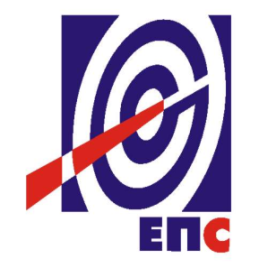 КОНКУРСНА ДОКУМЕНТАЦИЈАу отвореном поступку за јавну набавку добара ЈН/3100/0686/2019 (3656/2019)"Транспортне траке за потребе ПК Дрмно"                                                                                    К О М И С И Ј А                                                                      за спровођење ЈН/3100/0686/2019 (3656/2019)                                                       формирана Решењем бр. 12.01.724128/2-19 oд 27.12.2019. _____________________                   (заведено у ЈП ЕПС број: 12.01.26618/6-2020 од 25.09.2020.године)Београд, септембар 2020. годинеНа основу чл. 32. и 61. Закона о јавним набавкама ("Сл. гласник РС", бр. 124/12, 14/15 и 68/15, у даљем тексту: Закон), члана 2. Правилника о обавезним елементима конкурсне документације у поступцима јавних набавки и начину доказивања испуњености услова ("Сл. гласник РС" бр. 86/15 и 41/19), Одлуке о покретању поступка јавне набавке број 12.01.724128/1-19 од 27.12.2019. године и Решења о образовању комисије за јавну набавку број 12.01.724128/2-19 од 27.12.2019.године припремљена је:КОНКУРСНА ДОКУМЕНТАЦИЈАу отвореном поступку за јавну набавку добара број ЈН/3100/0686/2019 (3656/2019)Садржај конкурсне документације:Укупан број страна документације: 49ОПШТИ ПОДАЦИ О ЈАВНОЈ НАБАВЦИПОДАЦИ О ПРЕДМЕТУ ЈАВНЕ НАБАВКЕ2.1 Опис предмета јавне набавке, назив и ознака из општег речника набавкеОпис предмета јавне набавке: "Транспортне траке за потребе ПК Дрмно“Назив из општег речника набавке:Транспортери са тракомОзнака из општег речника набавке: 42417310Детаљни подаци о предмету набавке наведени су у техничкој спецификацији (поглавље 3. конкурсне документације) и Обрасцу структуре цене (Образац 2 конкурсне документације).3.ТЕХНИЧКА СПЕЦИФИКАЦИЈА3.1. Квалитет и техничке карактеристике за партију 1 и 2 (спецификације)Понуђена добра морају одговарати условима наведеним у овој техничкој спецификацији и обрасцу структуре понуђене цене. Добра морају одговарати према захтевима стандарда DIN 22102 и DIN22131 (или одговарајући).У понуди доставити копију важећег сертификата ISO 9001:2015 и ISO 14001:2015 произвођача понуђених добара, чија област примене обухвата производњу предмета набавке, издат од стране акредитоване установе и важећег у моменту отварања понуда.Уз понуду понуђач мора приложити извод из каталога произвођача понуђених добара са јасно означеним понуђеним ставкама у складу са захтеваним позицијама из Обрасца структуре  цене, чиме се доказује да понуђена добра одговарају захтеваним техничким карактеристикама. Понуда понуђача или групе понуђача, која не испуњава услове захтеваног квалитета у овој тачки, биће одбијена као неодговарајућа.НАПОМЕНА: Наручилац задржава  право  евентуалне међуфазне контроле у току производње транспортних  трака, у погонима произвођача.Наручилац захтева од изабраног понуђача  за партију 1 и 2 да се за сваки тип траке, методом случајног узорка (по један комад добра за сваки тип траке) провери у акредитованој установи, да ли добра одговарају траженим техничким карактеристикама и квалитету назначеном атесту, стандарду.Узорци за испитивање  би се узимали уз присуство наручиоца. Наручилац задржава право да присуствује испитивању узорака у акредитованој установи изабраној од стране понуђача. Трошкове контроле сноси изабрани Понуђач.Купац сноси трошкове за своје лице именовано решењем за праћење и реализацију овог уговора,( пут, смештај, исхрану).За партију 1:   Транспортне траке са платном типа ʺ х ʺ потребно је проверити у акредитованој установи да ли добра одговарају траженим техничким карактеристикама и квалитету назначеном атесту, стандарду DIN 22102:Физичко-механичке карактеристике траке-Квалитет облоге-Прекидна јачина-Референтно истезање-Адхезија облога-платно-Адхезија платно-платно Физичко-карактеристике облога-Прекидна јачина-Истезање-Хабање За партију 2:   Транспортне траке са челичним кордом потребно је проверити у акредитованој установи да ли добра одговарају траженим техничким карактеристикама и квалитету назначеном атесту, стандарду DIN 22131:Карактеристике транспортне траке -Мин. прекидна јачина-Сила извлачења челичног ужета мин -Aдхезија између заштитног и  везујућег слоја, горња-доња страна. Карактеристике покривне гуме, носећег - доњег слоја (гуменог)- Прекидна јачина- Истезање по кидању мин.- Абразија-хабање макс.  Партија 1:   Транспортне траке са платном типа ʺ х ʺ 1. Попречни пресек транспортних  трака са платном:Партија 2:   Транспортне траке са челичним кордом1. Попречни  пресек транспортних трака са челичним кордом:начавање транспортних трака са челичним кордом, коришћено у обрасцу структуре цене:Уколико је изабрани понуђач правно лице регистровано у Републици Србији, а нуди добра страног порекла, приликом испоруке добара, уз отпремни документ, мора доставити фотокопију JCI која служи као доказ да је земља порекла добара наведена у понуди и Уговору идентична земљи порекла испоручених добара. 4. ОБАВЕЗНИ ЗА УЧЕШЋЕ У ПОСТУПКУ ЈАВНЕ НАБАВКЕ ИЗ ЧЛАНА 75. Понуда понуђача који не докаже да испуњава наведене обавезне биће одбијена као неприхватљива.1. Сваки подизвођач мора да испуњава обавезне услове из члана 75. Закона, што доказује достављањем доказа наведених у овом одељку. 2. Сваки Понуђач из групе понуђача  која подноси заједничку понуду мора да испуњава обавезне услове из члана 75.Закона, што доказује достављањем доказа наведених у овом одељку. 3. Докази о испуњености услова из члана 77. Закона могу се достављати у неовереним копијама. Наручилац може пре доношења одлуке о додели уговора, захтевати од понуђача, чија је понуда на основу извештаја комисије за јавну набавку оцењена као најповољнија да достави на увид оригинал или оверену копију свих или појединих доказа.Ако понуђач у остављеном, примереном року који не може бити краћи од пет дана, не достави на увид оригинал или оверену копију тражених доказа, наручилац ће његову понуду одбити као неприхватљиву.4. Лице уписано у Регистар понуђача није дужно да приликом подношења понуде доказује испуњеност обавезних услова за учешће у поступку јавне набавке, односно Наручилац не може одбити као неприхватљиву, понуду зато што не садржи доказ одређен Законом или Конкурсном документацијом, ако је понуђач, навео у понуди интернет страницу на којој су тражени подаци јавно доступни. У том случају понуђач може, да у Изјави (пожељно на меморандуму, која мора бити потписана), да наведе да је уписан у Регистар понуђача. Уз наведену Изјаву, понуђач може да достави и фотокопију Решења о упису понуђача у Регистар понуђача.  На основу члана 79. став 5. Закона понуђач није дужан да доставља следеће доказе који су јавно доступни на интернет страницама надлежних органа, и то:1)извод из регистра надлежног органа:-извод из регистра АПР: www.apr.gov.rs2)докази из члана 75. став 1. тачка 1), 2) и 4) Закона-регистар понуђача: www.apr.gov.rs5. Уколико је доказ о испуњености услова електронски документ, понуђач доставља копију електронског документа у писаном облику, у складу са законом којим се уређује електронски документ.6. Ако понуђач има седиште у другој држави, наручилац може да провери да ли су документи којима понуђач доказује испуњеност тражених услова издати од стране надлежних органа те државе.7. Ако понуђач није могао да прибави тражена документа у року за подношење понуде, због тога што она до тренутка подношења понуде нису могла бити издата по прописима државе у којој понуђач има седиште и уколико уз понуду приложи одговарајући доказ за то, наручилац ће дозволити понуђачу да накнадно достави тражена документа у примереном року.8. Ако се у држави у којој понуђач има седиште не издају докази из члана 77. став 1. Закона, понуђач може, уместо доказа, приложити своју писану изјаву, дату под кривичном и материјалном одговорношћу оверену пред судским или управним органом, јавним бележником или другим надлежним органом те државе9. Понуђач је дужан да без одлагања, а најкасније у року од 5 (словима: пет) дана од дана настанка промене у било којем од података које доказује, о тој промени писано обавести Наручиоца и да је документује на прописани начин.5. КРИТЕРИЈУМ ЗА ДОДЕЛУ УГОВОРАИзбор најповољније понуде ће се извршити применом критеријума „Најнижа понуђена цена“.Критеријум за оцењивање понуда Најнижа понуђена цена, заснива се на понуђеној цени као једином критеријуму.У ситуацији када постоје понуде понуђача који нуде добра домаћег порекла и понуде понуђача који нуде добра страног  порекла, Наручилац ће изабрати понуду понуђача који нуди добра домаћег порекла под условом да његова понуђена цена није преко 5% већа у односу на најнижу понуђену цену понуђача који нуди добра страног порекла.У понуђену цену страног понуђача урачунавају се и царинске дажбине.Домаћи понуђач је правно лице резидент у смислу закона којим се уређује порез на добит правних лица, односно физичко лице резидент у смислу закона којим се уређује порез на доходак грађана.Ако је поднета заједничка понуда, група понуђача се сматра домаћим понуђачем ако је сваки члан групе понуђача правно лице резидент у смислу закона којим се уређује порез на добит правних лица, односно физичко лице резидент у смислу закона којим се уређује порез на доходак грађана.Ако је поднета понуда са подизвођачем, понуђач се сматра домаћим понуђачем, ако је понуђач и његов подизвођач правно лице резидент у смислу закона којим се уређује порез на добит правних лица, односно физичко лице резидент у смислу закона којим се уређује порез на доходак грађана.Предност дата за домаће понуђаче и добра домаћег порекла (члан 86.  став 1. до 4. ЗЈН) у поступцима јавних набавки у којима учествују понуђачи из држава потписница Споразума о слободној трговини у централној Европи (ЦЕФТА 2006) примењиваће се сходно одредбама тог споразума.Предност дата за домаће понуђаче и добра домаћег порекла (члан 86. став 1. до 4. ЗЈН) у поступцима јавних набавки у којима учествују понуђачи из држава потписница Споразума о стабилизацији и придруживању између Европских заједница и њихових држава чланица, са једне стране и Републике Србије, са друге стране, примењиваће се сходно одредбама тог Споразума.5.1. Резервни критеријумУколико две или више понуда имају исту најнижу понуђену цену, као најповољнија биће изабрана понуда оног понуђача који је понудио краћи рок испоруке добара. Уколико ни после примене резервног критеријума не буде могуће изабрати најповољнију понуду, најповољнија понуда биће изабрана путем жреба.Извлачење путем жреба наручилац ће извршити јавно, у присуству понуђача који имају исту најнижу понуђену цену. На посебним папирима који су исте величине и боје наручилац ће исписати називе понуђача, те папире ставити у кутију, одакле ће члан Комисије извући само један папир. Понуђачу чији назив буде на извученом папиру биће додељен уговор  о јавној набавци. Записник о извлачењу путем жреба потписују чланови комисије и присутни овлашћени представници понуђача, који преузимају примерак записника.Наручилац ће поштом или електронским путем доставити Записник о  извлачењу путем жреба понуђачима који нису присутни на извлачењу.6.УПУТСТВО ПОНУЂАЧИМА КАКО ДА САЧИНЕ ПОНУДУКонкурсна документација садржи Упутство понуђачима како да сачине понуду и потребне податке о захтевима Наручиоца у погледу садржине понуде, као и услове под којима се спроводи поступак избора најповољније понуде у поступку јавне набавке.Понуђач мора да испуњава све услове одређене Законом о јавним набавкама (у даљем тексту: Закон) и конкурсном документацијом. Понуда се припрема и доставља на основу позива, у складу са конкурсном документацијом, у супротном, понуда се одбија као неприхватљива. Обавештавају се понуђачи да приликом сачињавања понуде употреба печата није обавезна. Језик на којем понуда мора бити састављенаНаручилац је припремио конкурсну документацију на српском језику и водиће поступак јавне набавке на српском језику. Понуда са свим прилозима мора бити сачињена на српском језику.Прилози који чине саставни део понуде, достављају се на српском језику.Уколико је неки прилог (доказ или документ) на страном језику, он мора бити преведен на српски језик и оверен од стране овлашћеног преводиоца, по захтеву Наручиоца, у фази стручне оцене понуда. Начин састављања и подношења понудеПонуђач је обавезан да сачини понуду тако што Понуђач уписује тражене податке у обрасце који су саставни део конкурсне документације и оверава је потписом законског заступника, другог заступника уписаног у регистар надлежног органа или лица овлашћеног од стране законског заступника уз доставу овлашћења у понуди. Доставља их заједно са осталим документима који представљају обавезну садржину понуде.Препоручује се да сви документи поднети у понуди  буду нумерисани и повезани у целину (јемствеником, траком и сл.), тако да се појединачни листови, односно прилози, не могу накнадно убацивати, одстрањивати или замењивати. Препоручује се да се нумерација поднете документације и образаца у понуди изврши на свакоj страни на којој има текста, исписивањем “1 од н“, „2 од н“ и тако све до „н од н“, с тим да „н“ представља укупан број страна понуде.Препоручује се да доказе који се достављају уз понуду, а због своје важности не смеју бити оштећени, означени бројем (банкарска гаранција, меница), стављају се у посебну фолију, а на фолији се видно означава редни број странице листа из понуде. Фолија се мора залепити при врху како би се докази, који се због своје важности не смеју оштетити, заштитили.Понуђач подноси понуду у затвореној коверти или кутији, тако да се при отварању може проверити да ли је затворена, као и када, на адресу: Јавно предузеће „Електропривреда Србије“, Београд, Балканска 13 Београд 11000 - са назнаком: „Понуда за јавну набавку  - Јавна набавка добара „Транспортне траке за потребе ПК Дрмно“, број  ЈН/3100/0686/2019 - НЕ ОТВАРАТИ''.На полеђини коверте обавезно се уписује тачан назив и адреса понуђача, телефон и факс понуђача, као и име и презиме овлашћеног лица за контакт.У случају да понуду подноси група понуђача, на полеђини коверте назначити да се ради о групи понуђача и навести називе и адресу свих чланова групе понуђача.Уколико понуђачи подносе заједничку понуду, група понуђача може да се определи да обрасце дате у конкурсној документацији потписују сви понуђачи из групе понуђача или група понуђача може да одреди једног понуђача из групе који ће потписивати обрасце дате у конкурсној документацији, изузев образаца који подразумевају давање изјава под материјалном и кривичном одговорношћу који морају бити потписани од стране сваког понуђача из групе понуђача.У случају да се понуђачи определе да један понуђач из групе потписује обрасце дате у конкурсној документацији (изузев образаца који подразумевају давање изјава под материјалном и кривичном одговорношћу), наведено треба дефинисати споразумом којим се понуђачи из групе међусобно и према наручиоцу обавезују на извршење јавне набавке, а који чини саставни део заједничке понуде сагласно чл. 81. Закона. Уколико је неопходно да понуђач исправи грешке које је направио приликом састављања понуде и попуњавања образаца из конкурсне документације, дужан је да поред такве исправке стави потпис особе или особа које су потписале образац понуде.  Обавезна садржина понудеСадржину понуде, поред Обрасца понуде, чине и сви остали докази о испуњености услова из чл. 75. и 76. Закона о јавним набавкама, предвиђени чл. 77. Закона, који су наведени у конкурсној документацији, као и сви тражени прилози и изјаве (попуњени, потписани и печатом оверени) на начин предвиђен следећим ставом ове тачке:Образац понуде Структура цене Образац трошкова припреме понуде, ако понуђач захтева надокнаду трошкова у складу са члaном 88. ЗаконаИзјава о независној понуди Изјава у складу са чланом 75. став 2. Закона Овлашћење из тачке 6.2 Конкурсне документације (ако не потписује законски заступник)Средства финансијског обезбеђења обрасци, изјаве и докази одређене тачком 6.9 или 6.10 овог упутства у случају да понуђач подноси понуду са подизвођачем или заједничку понуду подноси група понуђачапотписан образац „Модел уговора“ (пожељно је да буде попуњен)Споразум о  заједничкој Понуди (уколико се подноси заједничка понуда)Понуду је потребнио доставити и на USB или CDПожељно  је да сви обрасци и документи који чине обавезну садржину понуде буду сложени према наведеном редоследу.Наручилац ће одбити као неприхватљиве све понуде које не испуњавају услове из позива за подношење понуда и конкурсне документације.Наручилац ће одбити као неприхватљиву понуду понуђача, за коју се у поступку стручне оцене понуда утврди да докази који су саставни део понуде садрже неистините податке. Подношење и отварање понудаБлаговременим се сматрају понуде које су примљене, у складу са Позивом за подношење понуда објављеним на Порталу јавних набавки, без обзира на начин на који су послате.Ако је понуда поднета по истеку рока за подношење понуда одређеног у позиву, сматраће се неблаговременом, а Наручилац ће по окончању поступка отварања понуда, овакву понуду вратити неотворену понуђачу, са назнаком да је поднета неблаговремено.Комисија за јавне набавке ће благовремено поднете понуде јавно отворити дана наведеног у Позиву за подношење понуда у просторијама Јавног предузећа „Електропривреда Србије“ Београд, Балканска 13. Представници понуђача који учествују у поступку јавног отварања понуда, морају да пре почетка поступка јавног отварања доставе Комисији за јавне набавке писано овлашћење за учествовање у овом поступку, (пожељно је да буде издато на меморандуму понуђача), заведено и потписано од стране законског заступника понуђача или другог заступника уписаног у регистар надлежног органа или лица овлашћеног од стране законског заступника уз доставу овлашћења у понуди.Комисија за јавну набавку води записник о отварању понуда у који се уносе подаци у складу са Законом.Записник о отварању понуда потписују чланови комисије и присутни овлашћени представници понуђача, који преузимају примерак записника.Наручилац ће у року од три (3) дана од дана окончања поступка отварања понуда поштом или електронским путем доставити записник о отварању понуда понуђачима који нису учествовали у поступку отварања понуда. Начин подношења понудеПонуђач може поднети само једну понуду.Понуду може поднети понуђач самостално, група понуђача, као и понуђач са подизвођачем.Понуђач који је самостално поднео понуду не може истовремено да учествује у заједничкој понуди или као подизвођач. У случају да понуђач поступи супротно наведеном упутству свака понуда понуђача у којој се појављује биће одбијена. Понуђач може бити члан само једне групе понуђача која подноси заједничку понуду, односно учествовати у само једној заједничкој понуди. Уколико је понуђач, у оквиру групе понуђача, поднео две или више заједничких понуда, Наручилац ће све такве понуде одбити.Понуђач који је члан групе понуђача не може истовремено да учествује као подизвођач. У случају да понуђач поступи супротно наведеном упутству свака понуда понуђача у којој се појављује биће одбијена. Измена, допуна и опозив понудеУ року за подношење понуде понуђач може да измени или допуни већ поднету понуду писаним путем, на адресу Наручиоца Јавно предузећe „Електропривреда Србије“ Београд, Балканска 13, са назнаком „ИЗМЕНА – ДОПУНА - Понуде за јавну набавку добара „Транспортне траке за потребе ПК Дрмно“, Јавна набавка број  ЈН/3100/0686/2019 – НЕ ОТВАРАТИ“. У случају измене или допуне достављене понуде, Наручилац ће приликом стручне оцене понуде узети у обзир измене и допуне само ако су извршене у целини и према обрасцу на који се, у већ достављеној понуди,измена или допуна односи.У року за подношење понуде понуђач може да опозове поднету понуду писаним путем, на адресу Наручиоца Јавно предузећe „Електропривреда Србије“ Београд, Балканска 13, са назнаком „ОПОЗИВ - Понуде за јавну набавку „Транспортне траке за потребе ПК Дрмно“, Јавна набавка број  ЈН/3100/0686/2019 – НЕ ОТВАРАТИ“.У случају опозива поднете понуде пре истека рока за подношење понуда, Наручилац такву понуду неће отварати, већ ће је неотворену вратити понуђачу.Уколико понуђач измени или опозове понуду поднету по истеку рока за подношење понуда, Наручилац ће наплатити средство финансијског обезбеђења дато на име озбиљности понуде. ПартијеНабавка је обликована у две партије.Понуђач може да поднесе понуду за једну или обе партија. Понуда мора да обухвати најмање једну целокупну партију.Понуђач је дужан да у понуди наведе да ли се понуда односи на целокупну набавку, или само на одређену партију.У случају да понуђач поднесе понуду за две партије, она мора бити поднета тако да се може оцењивати за сваку партију посебно. Понуда са варијантамаПонуда са варијантама није дозвољена. Подношење понуде са подизвођачимаПонуђач је дужан да у понуди наведе да ли ће извршење набавке делимично поверити подизвођачу. Ако понуђач у понуди наведе да ће делимично извршење набавке поверити подизвођачу, дужан је да наведе:назив подизвођача, а уколико уговор између наручиоца и понуђача буде закључен, тај подизвођач ће бити наведен у уговору;проценат укупне вредности набавке који ће поверити подизвођачу, а који не може бити већи од 50% као и део предметне набавке који ће извршити преко подизвођача.Понуђач у потпуности одговара наручиоцу за извршење уговорене набавке, без обзира на број подизвођача и обавезан је да наручиоцу, на његов захтев, омогући приступ код подизвођача ради утврђивања испуњености услова.Обавеза понуђача је да за подизвођача достави доказе о испуњености обавезних услова из члана 75. став 1. тачка 1), 2) и 4) Закона наведених у одељку Услови за учешће из члана 75. и 76. Закона и Упутство како се доказује испуњеност тих услова. Додатне услове понуђач испуњава самостално, без обзира на агажовање подизвођача.Све обрасце у понуди потписује понуђач, изузев образаца под пуном материјалном и кривичном одговорношћу, које попуњава и потписује сваки подизвођач у своје име. Понуђач не може ангажовати као подизвођача лице које није навео у понуди, у супротном наручилац ће реализовати средство обезбеђења и раскинути уговор, осим ако би раскидом уговора наручилац претрпео знатну штету.Понуђач може ангажовати као подизвођача лице које није навео у понуди, ако је на страни подизвођача након подношења понуде настала трајнија неспособност плаћања, ако то лице испуњава све услове одређене за подизвођача и уколико добије претходну сагласност Наручиоца. Наручилац у овом поступку не предвиђа примену одредби става 9. и 10. члана 80. Закона.Подношење заједничке понудеУ случају да више понуђача поднесе заједничку понуду, они као саставни део понуде морају доставити Споразум о заједничком извршењу набавке, којим се међусобно и према Наручиоцу обавезују на заједничко извршење набавке, који обавезно садржи податке прописане члан 81. став 4. и 5.Закона и то: податке о члану групе који ће бити Носилац посла, односно који ће поднети понуду и који ће заступати групу понуђача пред Наручиоцем;опис и вредност послова сваког од понуђача из групе понуђача у извршењу Уговора.у складу са важећим прописима о ПДВ у Републици Србији потребно је јасно дефинисати ко врши промет Наручиоцу, Носилац посла или више чланова Групе понуђача и у Споразуму навести да:Уколико испоруку добара/ пружање услуга/извођење радова Наручиоцу врши искључиво Носилац посла, а остали чланови групе понуђача врше испоруку добара/пружање услуга/ извођење радова Носиоцу посла, Носилац посла издаје рачун за промет добара/ услуга/радова који врши Наручиоцу.Уколико испоруку добара/пружање услуга/извођење радова Наручиоцу посла врше сви чланови групе понуђача (Носилац и остали чланови групе понуђача) у смислу да ће сваки члан групе понуђача извршити свој део уговореног посла, сваки члан групе понуђача издаје рачун Наручиоцу у складу са Законом.Сходно наведеном у претходном ставу, чланови Групе понуђача дају сагласност да Наручилац своје обавезе плаћа Носиоцу, односно  члану Групе понуђача који је извршио промет и испоставио рачун.Сваки понуђач из групе понуђача  која подноси заједничку понуду мора да испуњава услове из члана 75.  став 1. тачка 1), 2) и 4) Закона, наведене у одељку Услови за учешће из члана 75. и 76. Закона и Упутство како се доказује испуњеност тих услова. Услов из члана 75.став 1.тачка 5. Закона, обавезан је да испуни понуђач из групе понуђача којем је поверено извршење дела набавке за које је неопходна испуњеност тог услова.Додатне услове, у складу са чланом 76. Закона, понуђачи из групе испуњавају заједно, на основу достављених доказа дефинисаних конкурсном документацијом. У случају заједничке понуде групе понуђача обрасце под пуном материјалном и кривичном одговорношћу попуњава и потписује сваки члан групе понуђача у своје име.( Образац Изјаве о независној понуди и Образац изјаве у складу са чланом 75. став 2. Закона)Понуђачи из групе понуђача одговорају неограничено солидарно према Наручиоцу.Понуђена ценаСве цене у понуди биће исказане у динарима (РСД) или у еврима (ЕУР). Домаћи понуђачи ће своју понуду дати на паритету –FCO РБ Огранак ТЕ-КО Костолац (магацин купца) са свим урачунатим зависним трошковима.Страни понуђачи ће своју понуду дати на паритету DAP (Inkoterms 2010).Свођење цена домаћих и иностраних понуђача на исти ниво вршиће се тако што ће се цена страних понуђача DAP (Inkoterms 2010) трансформисати у динарске упоредиве FCO Огранак ТЕ-КО Костолац магацин купца уз примену средњег курса НБС на дан отварања понуда и на њих додати трошкове царине по важећој стопи на дан отварања понуда, уважавајући царинске повластице у складу са споразумима које Република Србија има са државама потписницама са одређеним царинским подручјима (Турска, Русија, ЕУ, ЦЕФТА и др.) које се документује уверењем о пореклу робе које понуђач мора да достави заједно са робом. На све ово, додају се остали зависни трошкови увоза (трошкови шпедиције, посебних такси и друго)Цене наведене у понуди, укупна и јединичне, су коначне и не могу се мењати у року важења понуде.У случају да у достављеној понуди није назначено да ли је понуђена цена са или без пореза на додату вредност, сматраће се сагласно Закону, да је иста без пореза на додату вредност. Јединичне цене и укупно понуђена цена морају бити изражене са две децимале у складу са правилом заокруживања бројева. У случају рачунске грешке меродавна ће бити јединична цена.Понуда која је изражена у две валуте, сматраће се неприхватљивом.Понуђена цена укључује све трошкове реализације предмета набавке до места испоруке, као и све зависне трошкове.Ако је у понуди исказана неуобичајено ниска цена, Наручилац ће поступити у складу са чланом 92. Закона.        6.12. Квантитативни и квалитативни пријем добараСвака испорука предметних добара мора бити најављена унапред најмање 2 (словима:два) радна дана . Пријем предметних добара врши се у пријемном магацину Наручиоца сваког радног дана од 7h до 14h радним данима.Квантитативни пријем испоручених добара врши се у магацину Наручиоца, приликом пријема добара, визуелном контролом и пребројавањем.Комисија за пријемно контролисање добара констатује да ли у испоруци има неслагања између примљене количине и количине наведене у пратећој документацији у ком случају Наручилац има право достављања писане рекламације Понуђачу.Купац је обавезан да по квалитативном пријему испоруке добара, без одлагања, утврди квалитет испорученог добра  чим је то према редовном току ствари и околностима могуће, а најкасније у року од 10 (словима:десет) дана.Приликом испоруке добара  Понуђач је обавезан да достави за сваки тип траке резултат испитивања акредитоване лабораторије.Наручилац може одложити квантитативни и квалитативни пријем испорученог добра док му Понуђач не достави исправе које су за ту сврху неопходне, али је дужно да опомене Понуђача да му их без одлагања достави.Уколико се утврди да квалитет испорученог добра не одговара уговореном, Наручилац је обавезан да Понуђачу стави писану рекламацију на квалитет, без одлагања, а најкасније у року од 3 (словима: три) дана од дана кадa је утврдио да квалитет испорученог добра не одговара уговореном.Понуђач је обавезан да у року од 10 (словима:десет) дана од дана писане рекламације из претходног става  овог члана, писано обавести Наручиоца о исходу рекламације.Наручилац, који је Понуђачу благовремено и на поуздан начин ставио рекламацију због утврђених недостатака у квалитету добра, има право да:     у року остављеном у рекламацији, тражи од Понуђача  да отклони недостатке о свом трошку, ако су мане на добрима отклоњиве, или     у року остављеном у рекламацији, тражи од Понуђача да му испоручи нове количине добра без недостатака о свом трошку и да испоручено добро са недостацима о свом трошку преузме.У сваком од ових случајева, Наручилац има право и на накнаду штете.Уколико Понуђач не отклони рекламиране недостатке на захтеван начин, Наручилац може једностраном изјавом воље раскинути уговор.У случају неслагања Понуђача са извршеним квалитативним пријемом, као и неприхватања или оспоравања рекламације, контролу извршене испоруке добара извршиће независна акредитована лабораторија, одобрена од стране Понуђача и Наручиоца. Одлука независне акредитоване лабораторије биће коначна.Одлука независне акредитоване лабораторије за контролу ни у ком случају не ослобађа Понуђача од његових обавеза и одговорности из Уговора.Трошкове контроле сноси изабрани Понуђач.Технички услови испорукеПриликом испоруке доставити атесте произвођача према стандаду DIN 22102 и DIN22131, за сваку испоручену транспортну траку.Атести достављени уз испоруку морају бити усклађени са шаржом испоручених добара.Траке се испоручују намотане на стандардне дрвене котуре, максималне дужине 250 m по једном котуру ( дужине трака на котур доставиће накнадно наручилац).Свака испоручена транспортна трака мора бити трајно обележена бројем шарже, димензијама и логотипом произвођача.Приликом испоруке добара  Понуђач  је обавезан да достави за  сваки тип траке ре-зултат испитивања  акредитоване лабораторије. Без резултата испитивања неће бити могућ њихов пријем у магацину Наручиоца.Рок испоруке добара:Изабрани понуђач се обавезује да испоруку добара изврши  у року који не може бити дужи од:Партија 1:  100 (словима: сто) дана од дана ступања уговора на снагу;Партија 2:  180 (словима:стоосамдесет) дана од дана ступања уговора на снагу;У случају да Изабрани понуђач не испоручи добра у року наведеном у уговору, Наручилац има право да захтева испуњење обавезе и наплату уговорне казне, реализацију банкарске гаранције за добро извршење посла, као и право на раскид уговора под условима прописаним законом.6.14.  Гарантни рок: Гарантни рок (за све партије) за добра која су предмет јавне набавке не може бити краћи од 24 месеца од дана када је извршен квалитативни пријем добара.Изабрани Понуђач је дужан да о свом трошку отклони све евентуалне недостатке у току трајања гарантног рока.За све уочене недостатке – скривене мане, које нису биле уочене у моменту квалитативног и квантитативног пријема Добара и  Услуге већ су се испољиле током употребе у гарантном року, Наручилац ће рекламацију о недостацима доставити Понуђачу писаним путем одмах, а најкасније у року од 5 (словима:пет) дана по утврђивању недостатка.Понуђач се обавезује да у договору са Наручиоцем, одмах или у року који Наручилац одреди, отклони утврђене недостатке на рекламираним добрима о свом трошку.6.15. Место испоруке добара: ЈП ЕПС - Огранак ТЕ-КО Костолац,складиште НаручиоцаНачин и услови плаћањаПлаћања страном понуђачу се врши дознаком у ЕУР-има на његов девизни рачун или у складу са његовим инструкцијама.Плаћање се врши у уговореној страној валути (уколико је Продавац страно правно лице) или у динарима (уколико је понуда у динарима) односно у динарској противвредности уговорене стране валуте по средњем курсу НБС који важи на дан плаћања добара (уколико је понуда усказана у страној валути а Продавац је домаће правно лице)Плаћање добара који су предмет Уговора Наручилац ће извршити на текући рачун Понуђача, у року који не може бити дужи од 45 (словима:четрдесетпет) дана од дана пријема исправног рачуна на писарници Наручиоца. Отпремница на којој је наведен датум испоруке добара, као и количина испоручених добара, са читко написаним именом и презименом и потписом овлашћеног лица Наручиоца које је примило предметна добра, представља основ за фактурисање и обавезан је пратећи документ уз рачун.У испостављеном рачуну и отпремници, Понуђач је дужан да се придржава тачно дефинисаних назива добара из конкурсне документације и прихваћене понуде (из Обрасца структуре понуђене цене). Рачуни који не одговарају наведеним тачним називима, ће се сматрати неисправним. Уколико, због коришћења различитих шифарника и софтверских решења није могуће у самом рачуну навести горе наведени тачан назив, Понуђач је обавезан да уз рачун достави прилог са упоредним прегледом назива из рачуна са захтеваним називима из конкурсне документације и прихваћене понуде.Рачун мора гласити на: Јавно предузеће „Електропривреда Србије“ Београд, Балканска 13, 11000 Београд, Огранак ТЕ-КО Костолац, Николе Тесле 5-7, Костолац,ПИБ (103920327), МБ (20053658) и бити достављен на адресу Наручиоца Јавно предузеће „Електропривреда Србије“ Београд - Огранак ТЕ-КО Костолац Николе Тесле 5-7, Костолац.6.17 Рок важења понудеПонуда мора да важи најмање 90 (словима:деведесет) дана од дана отварања понуда. У случају да понуђач наведе краћи рок важења понуде, понуда ће бити одбијена, као неприхватљива. Средства финансијског обезбеђењаНаручилац користи право да захтева средстава финансијског обезбеђења (у даљем тексу СФО) којим понуђачи обезбеђују испуњење својих обавеза у отвореном поступку јавне набавке (достављају се уз понуду), као и испуњење својих уговорних обавеза (достављају се приликом закључења уговора или након испоруке добара)Сви трошкови око прибављања средстава обезбеђења падају на терет понуђача, а исти могу бити наведени у Обрасцу трошкова припреме понуде.Члан групе понуђача може бити налогодавац средства финансијског обезбеђења.Средства финансијског обезбеђења морају да буду у валути у којој је и понуда.Ако се за време трајања Уговора промене рокови за извршење уговорне обавезе, важност  СФО мора се продужити. Уколико се уговор закључи са страним добављачем, приликом доставе средстава финансијског обезбеђења обавезан је и превод истих на српски језик оверен од стране овлашћеног преводиоца.Понуђач је дужан да достави следећа средства финансијског обезбеђења:У понуди:Банкарска гаранција за озбиљност понудеПонуђач доставља оригинал банкарску гаранцију за озбиљност понуде у висини од 2% вредности понудe, без ПДВ.Банкарскa гаранцијa понуђача мора бити неопозива, безусловна (без права на приговор) и наплатива на први писани позив, са трајањем најмање од 30 (словима: тридесет) календарских дана дужи од рока важења понуде. Уколико дође до продужења рока важења понуде, банкарска гаранције се мора продужити.Наручилац ће уновчити гаранцију за озбиљност понуде дату уз понуду уколико: понуђач након истека рока за подношење понуда повуче, опозове или измени своју понуду илипонуђач коме је додељен уговор благовремено не потпише уговор о јавној набавци или понуђач коме је додељен уговор не поднесе исправно средство обезбеђења за добро извршење посла у складу са захтевима из конкурсне документације.У случају да је пословно седиште банке гаранта у Републици Србији у случају спора по овој Гаранцији, утврђује се надлежност суда у Београду и примена материјалног права Републике Србије. У случају да је пословно седиште банке гаранта изван Републике Србије у случају спора по овој Гаранцији, утврђује се надлежност Сталне арбитраже при ПКС уз примену Правилника ПКС и материјалног права Републике Србије. Поднета банкарска гаранција не може да садржи додатне услове за исплату, краће рокове, мањи износ или промењену месну надлежност за решавање спорова.Понуђач може поднети гаранцију стране банке само ако је тој банци додељен   прихватљив кредитни рејтинг. Банкарска гаранција мора бити издата у складу са једнообразним правилима MTK за гаранције на позив-URDG 758.Банкарска гаранција ће бити враћена понуђачу са којим није закључен уговор одмах по закључењу уговора са понуђачем чија је понуда изабрана као најповољнија, а понуђачу са којим је закључен уговор у року од осам дана од дана предаје Наручиоцу инструмената обезбеђења извршења уговорених обавеза која су захтевана Уговором. Банкарска гаранција мора бити у валути у којој је и понуда.У року од 10 дана од дана  обостраног потписивања уговора Банкарска гаранција за добро извршење послаИзабрани понуђач је дужан да  у року од 10 (десет) од дана  обостраног потписивања уговора, од законских заступника уговорних страна као одложни услов из члана 74. став 2. Закона о облигационим односима („Сл. лист СФРЈ“ бр. 29/78, 39/85, 45/89 – одлука УСЈ и 57/89, „Сл.лист СРЈ“ бр. 31/93 и „Сл. лист СЦГ“ бр. 1/2003 –Уставна повеља), као средство за добро извршење посла преда банкарску гаранцију Наручиоцу.Изабрани понуђач је дужан да Наручиоцу достави банкарску гаранцију за добро извршење посла, неопозиву,  безусловну (без права на приговор) и на први писани позив наплативу у износу од 10%  вредности уговора без ПДВ. Банкарска гаранција мора трајати најмање 30 (словима: тридесет) календарских дана дуже од уговореног рока завршетка посла. Ако се за време трајања уговора промене рокови за извршење уговорне обавезе Изабраног понуђача, важност банкарске гаранције за добро извршење посла мора да се продужи. Поднета банкарска гаранција не може да садржи додатне услове за исплату, краће рокове, мањи износ или промењену месну надлежност за решавање спорова.Наручилац ће уновчити дату банкарску гаранцију за добро извршење посла у случају да изабрани понуђач не буде извршавао своје уговорне обавезе у роковима и на начин предвиђен уговором. У случају да је пословно седиште банке гаранта у Републици Србији у случају спора по овој Гаранцији, утврђује се надлежност суда у Београду и примена материјалног права Републике Србије. У случају да је пословно седиште банке гаранта изван Републике Србије у случају спора по овој Гаранцији, утврђује се надлежност Сталне арбитраже при ПКС уз примену Правилника ПКС и материјалног права Републике Србије.У случају да Изабрани понуђач поднесе банкарску гаранцију стране банке, изабрани понуђач може поднети гаранцију стране банке само ако је тој банци додељен прихватљив кредитни рејтинг. Банкарска гаранција мора бити издата у складу са једнообразним правилима MTK за гаранције на позив-URDG 758.Банкарска гаранција мора бити у валути у којој је и понуда.  У тренутку коначне примопредаје добараБанкарску гаранцију за отклањање недостатака у гарантном рокуПонуђач се обавезује да преда Наручиоцу банкарску гаранцију за отклањање недостатака у  гарантном року која је неопозива, безусловна, без права протеста и платива на први позив, издата у висини од 5% од укупно уговорене цене (без ПДВ-а) са роком важења најмање 30 (словима: тридесет) дана дужим од гарантног рока од 1 (словима: једне) године, који почиње да тече од примопредаје добара, уз обавезу продужења њене важности у случају продужења гарантног рока.Банкарска гаранција за отклањање недостатака у гарантном року, доставља се  у тренутку примопредаје добара. Уколико Понуђач не достави банкарску гаранцију за отклањање недостатака у гарантном року, Наручилац има право да наплати банкарску гаранцију за добро извршење посла.Достављена банкарска гаранција  не може да садржи додатне услове за исплату, краћи рок и мањи износ или промењену месну надлежност за решавање спорова.Наручилац је овлашћен да наплати банкарску гаранцију за отклањање недостатака у  гарантном року у случају да Понуђач не испуни своје уговорне обавезе у погледу отклањања недостатака на испорученим добрима у гарантном периоду. У случају да је пословно седиште банке гаранта у Републици Србији у случају спора по овој Гаранцији, утврђује се надлежност суда у Београду и примена материјалног права Републике Србије. У случају да је пословно седиште банке гаранта изван Републике Србије у случају спора по овој Гаранцији, утврђује се надлежност Сталне арбитраже при ПКС уз примену Правилника ПКС и материјалног права Републике Србије.Понуђач може поднети гаранцију стране банке само ако је тој банци додељен прихватљив кредитни рејтинг. Банкарска гаранција мора бити издата у складу са једнообразним правилима MTK за гаранције на позив-URDG 758.Достављање средстава финансијског обезбеђењаСредство финансијског обезбеђења за  озбиљност понуде доставља се као саставни део понуде и гласи на Јавно предузеће „Електропривреда Србије“ ул. Балканска 13, Београд.  Средство финансијског обезбеђења за добро извршење посла  гласи на Јавно предузеће „Електропривреда Србије“ Београд, улица Балканска 13, Београд огранак ТЕРМОЕЛЕКТРАНЕ И КОПОВИ КОСТОЛАЦ и доставља се лично или поштом на адресу:Јавно предузеће „Електропривреда Србије“ Београд, улица Балканска 13, Београд, 11000,са назнаком: Средство финансијског обезбеђења за ЈН бр. ЈН/3100/0686/2019Средство финансијског обезбеђења за отклањање недостатака у гарантном року  гласи на Јавно предузеће „Електропривреда Србије“ Београд, улица Балканска 13,  Београд огранак ТЕРМОЕЛЕКТРАНЕ И КОПОВИ КОСТОЛАЦ и доставља се приликом примопредаје предмета уговора или поштом на адресу корисника уговора:ЈП ЕПС Огранак ТЕРМОЕЛЕКТРАНЕ И КОПОВИ КОСТОЛАЦКомерцијални сектор, Ул. Николе Тесле 5-7са назнаком: Средства финансијског обезбеђења за ЈН бр. ЈН/3100/0686/2019Начин означавања поверљивих података у понудиПодаци које понуђач оправдано означи као поверљиве биће коришћени само у току поступка јавне набавке у складу са позивом и неће бити доступни ником изван круга лица која су укључена у поступак јавне набавке. Ови подаци неће бити објављени приликом отварања понуда и у наставку поступка. Наручилац може да одбије да пружи информацију која би значила повреду поверљивости података добијених у понуди. Као поверљива, понуђач може означити документа која садрже личне податке, а које не садржи ни један јавни регистар, или која на други начин нису доступна, као и пословне податке који су прописима одређени као поверљиви. Наручилац ће као поверљива третирати она документа која у десном горњем углу великим словима имају исписано „ПОВЕРЉИВО“.Наручилац не одговара за поверљивост података који нису означени на горе наведени начин.Ако се као поверљиви означе подаци који не одговарају горе наведеним условима, Наручилац ће позвати понуђача да уклони ознаку поверљивости. Понуђач ће то учинити тако што ће његов представник изнад ознаке поверљивости написати „ОПОЗИВ“, уписати датум, време и потписати се.Ако понуђач у року који одреди Наручилац не опозове поверљивост докумената, Наручилац ће третирати ову понуду као понуду без поверљивих података.Наручилац је дужан да доследно поштује законите интересе понуђача, штитећи њихове техничке и пословне тајне у смислу закона којим се уређује заштита пословне тајне.Неће се сматрати поверљивим докази о испуњености обавезних услова,цена и други подаци из понуде који су од значаја за примену (елемената) критеријума и рангирање понуде. Поштовање обавеза које произлазе из прописа о заштити на раду  и других прописаПонуђач је дужан да при састављању понуде изричито наведе да је поштовао обавезе које произлазе из важећих прописа о заштити на раду, запошљавању и условима рада, заштити животне средине, као и да нема забрану обављања делатности која је на снази у време подношења понуде (Образац 4 из конкурсне документације).Накнада за коришћење патенатаНакнаду за коришћење патената, као и одговорност за повреду заштићених права интелектуалне својине трећих лица сноси понуђач.Начело заштите животне средине и обезбеђивања енергетске ефикасностиНаручилац је дужан да набавља добра тако да не загађују, односно који минимално утичу на животну средину, односно који обезбеђују адекватно смањење потрошње енергије – енергетску ефикасност.Додатне информације и објашњењаЗаинтерсовано лице може, у писаном облику, тражити од Наручиоца додатне информације или појашњења у вези са припремањем понуде, при чему може да укаже Наручиоцу и на евентуално уочене недостатке и неправилности у конкурсној документацији, најкасније пет дана пре истека рока за подношење понуде, на адресу Наручиоца ЈП ЕПС – Београд, Балканска 13, Београд, 11000, са назнаком: „ОБЈАШЊЕЊА – позив за јавну набавку број ЈН/3100/0686/2019 или електронским путем на е-mail адресу: veljko.konjokrad@eps.rs, радним данима (понедељак – петак) у времену од 08:00 до 14:30 часова. Захтев за појашњење примљен после наведеног времена или током викенда/нерадног дана биће евидентиран као примљен првог следећег радног дана.Наручилац ће у року од три дана по пријему захтева објавити Одговор на захтев на Порталу јавних набавки и својој интернет страници.Тражење додатних информација и појашњења телефоном није дозвољено.Ако је документ из поступка јавне набавке достављен од стране наручиоца или понуђача путем електронске поште или факсом, страна која је извршила достављање дужна је да од друге стране захтева да на исти начин потврди пријем тог документа, што је друга страна дужна и да учини када је то неопходно као доказ да је извршено достављање.Ако наручилац у року предвиђеном за подношење понуда измени или допуни конкурсну документацију, дужан је да без одлагања измене или допуне објави на Порталу јавних набавки и на својој интернет страници.Ако наручилац измени или допуни конкурсну документацију осам или мање дана пре истека рока за подношење понуда, наручилац је дужан да продужи рок за подношење понуда и објави обавештење о продужењу рока за подношење понуда.По истеку рока предвиђеног за подношење понуда наручилац не може да мења нити да допуњује конкурсну документацију.Комуникација у поступку јавне набавке се врши на начин одређен чланом 20. Закона.У зависности од изабраног вида комуникације, Наручилац ће поступати у складу са 13. начелним ставом који је Републичка комисија за заштиту права у поступцима јавних набавки заузела на 3. Општој седници, 14.04.2014. године (објављеним на интернет страници www.кjn.gov.rs).Трошкови понудеТрошкове припреме и подношења понуде сноси искључиво понуђач и не може тражити од наручиоца накнаду трошкова.Понуђач може да у оквиру понуде достави укупан износ и структуру трошкова припремања понуде тако што попуњава и потписује Образац трошкова припреме понуде.Ако је поступак јавне набавке обустављен из разлога који су на страни наручиоца, наручилац је дужан да понуђачу надокнади трошкове израде узорка или модела, ако су израђени у складу са техничким спецификацијама наручиоца и трошкове прибављања средства обезбеђења, под условом да је понуђач тражио накнаду тих трошкова у својој понуди.Додатна објашњења, контрола и допуштене исправкеНаручилац може да захтева од понуђача додатна објашњења која ће му помоћи при прегледу, вредновању и упоређивању понуда, а може да врши и контролу (увид) код понуђача, односно његовог подизвођача.Уколико је потребно вршити додатна објашњења, наручилац ће понуђачу оставити примерени рок да поступи по позиву наручиоца, односно да омогући наручиоцу контролу (увид) код понуђача, као и код његовог подизвођача.Наручилац може, уз сагласност понуђача, да изврши исправке рачунских грешака уочених приликом разматрања понуде по окончаном поступку отварања понуда.У случају разлике између јединичне цене и укупне цене, меродавна је јединична цена. Ако се понуђач не сагласи са исправком рачунских грешака, Наручилац ће његову понуду одбити као неприхватљиву.Разлози за одбијање понуде Понуда ће бити одбијена ако:је неблаговремена, неприхватљива или неодговарајућа;ако се понуђач не сагласи са исправком рачунских грешака;ако има битне недостатке сходно члану 106. ЗЈНодносно ако:Понуђач не докаже да испуњава обавезне услове за учешће;понуђач не докаже да испуњава додатне услове;понуђач није доставио тражено средство обезбеђења;је понуђени рок важења понуде краћи од прописаног;понуда садржи друге недостатке због којих није могуће утврдити стварну садржину понуде или није могуће упоредити је са другим понудамаНаручилац ће донети одлуку о обустави поступка јавне набавке у складу са чланом 109. Закона.Рок за доношење Одлуке о додели уговора/обуставиНаручилац ће одлуку о додели уговора/обустави поступка донети у року од максимално 25 (двадесетпет) дана од дана јавног отварања понуда.Одлуку о додели уговора/обустави поступка  Наручилац ће објавити на Порталу јавних набавки и на својој интернет страници у року од 3 (три) дана од дана доношења.Негативне референцеНаручилац може одбити понуду уколико поседује доказ да је понуђач у претходне три године пре објављивања позива за подношење понуда, у поступку јавне набавке:поступао супротно забрани из чл. 23. и 25. Закона;учинио повреду конкуренције;доставио неистините податке у понуди или без оправданих разлога одбио да закључи уговор о јавној набавци, након што му је уговор додељен;одбио да достави доказе и средства обезбеђења на шта се у понуди обавезао.Наручилац може одбити понуду уколико поседује доказ који потврђује да понуђач није испуњавао своје обавезе по раније закљученим уговорима о јавним набавкама који су се односили на исти предмет набавке, за период од претходне три године пре објављивања позива за подношење понуда. Доказ наведеног може бити:правоснажна судска одлука или коначна одлука другог надлежног органа;исправа о реализованом средству обезбеђења испуњења обавеза у поступку јавне набавке или испуњења уговорних обавеза;исправа о наплаћеној уговорној казни;рекламације потрошача, односно корисника, ако нису отклоњене у уговореном року;извештај надзорног органа о изведеним радовима који нису у складу са пројектом, односно уговоромизјава о раскиду уговора због неиспуњења битних елемената уговора дата на начин и под условима предвиђеним законом којим се уређују облигациони односи;доказ о ангажовању на извршењу уговора о јавној набавци лица која нису означена у понуди као подизвођачи, односно чланови групе понуђача;други одговарајући доказ примерен предмету јавне набавке који се односи на испуњење обавеза у ранијим поступцима јавне набавке или по раније закљученим уговорима о јавним набавкама.Наручилац може одбити понуду ако поседује доказ из става 3. тачка 1) члана 82. Закона, који се односи на поступак који је спровео или уговор који је закључио и други наручилац ако је предмет јавне набавке истоврстан. Наручилац може поступити на наведене начине и у случају заједничке понуде групе понуђача уколико утврди да постоје напред наведени докази за једног или више чланова групе понуђача. Увид у документацијуПонуђач има право да изврши увид у документацију о спроведеном поступку јавне набавке после доношења одлуке о додели уговора, односно одлуке о обустави поступка о чему може поднети писмени захтев Наручиоцу.Наручилац је дужан да лицу из става 1. омогући увид у документацију и копирање документације из поступка о трошку подносиоца захтева, у року од два дана од дана пријема писаног захтева, уз обавезу да заштити податке у складу са чл.14. Закона.Заштита права понуђачаОбавештење о роковима и начину подношења захтева за заштиту права, са детаљним упутством о садржини потпуног захтева за заштиту права у складу са чланом 151. став 1. тач. 1)–7) Закона, као и износом таксе из члана 156. став 1. тач. 1)–3) Закона и детаљним упутством о потврди из члана 151. став 1. тачка 6) Закона којом се потврђује да је уплата таксе извршена, а која се прилаже уз захтев за заштиту права приликом подношења захтева наручиоцу, како би се захтев сматрао потпуним:Рокови и начин подношења захтева за заштиту права:Захтев за заштиту права подноси се лично или путем поште на адресу: Јавно предузеће „Електропривреда Србије“ Београд, адреса Балканска број 13 са назнаком Захтев за заштиту права за ЈН добара - Транспортне траке за потребе ПК Дрмно бр. ЈН/3100/0686/2019 ЈАНА 3656/2019, а копија се истовремено доставља Републичкој комисији.Захтев за заштиту права се може доставити и путем електронске поште на e-mail:  veljko.konjokrad@eps.rs.Захтев за заштиту права може се поднети у току целог поступка јавне набавке, против сваке радње наручиоца, осим ако овим законом није другачије одређено.Захтев за заштиту права којим се оспорава врста поступка, садржина позива за подношење понуда или конкурсне документације сматраће се благовременим ако је примљен од стране наручиоца најкасније  7 (седам) дана пре истека рока за подношење понуда, без обзира на начин достављања и уколико је подносилац захтева у складу са чланом 63. став 2. овог закона указао наручиоцу на евентуалне недостатке и неправилности, а наручилац исте није отклонио. Захтев за заштиту права којим се оспоравају радње које наручилац предузме пре истека рока за подношење понуда, а након истека рока из става 3. ове тачке, сматраће се благовременим уколико је поднет најкасније до истека рока за подношење понуда. После доношења одлуке о додели уговора  и одлуке о обустави поступка, рок за подношење захтева за заштиту права је 10 (словима: десет) дана од дана објављивања одлуке на Порталу јавних набавки. Захтев за заштиту права не задржава даље активности наручиоца у поступку јавне набавке у складу са одредбама члана 150. ЗЈН. Наручилац објављује обавештење о поднетом захтеву за заштиту права на Порталу јавних набавки и на својој интернет страници најкасније у року од два дана од дана пријема захтева за заштиту права. Наручилац може да одлучи да заустави даље активности у случају подношења захтева за заштиту права, при чему је тад дужан да у обавештењу о поднетом захтеву за заштиту права наведе да зауставља даље активности у поступку јавне набавке. Детаљно упутство о садржини потпуног захтева за заштиту права у складу са чланом   151. став 1. тач. 1) – 7) ЗЈН:Захтев за заштиту права садржи:1) назив и адресу подносиоца захтева и лице за контакт2) назив и адресу наручиоца3) податке о јавној набавци која је предмет захтева, односно о одлуци наручиоца4) повреде прописа којима се уређује поступак јавне набавке5) чињенице и доказе којима се повреде доказују6) потврду о уплати таксе из члана 156. ЗЈН7) потпис подносиоца.Ако поднети захтев за заштиту права не садржи све обавезне елементе наручилац ће такав захтев одбацити закључком. Закључак наручилац доставља подносиоцу захтева и Републичкој комисији у року од три дана од дана доношења. Против закључка наручиоца подносилац захтева може у року од три дана од дана пријема закључка поднети жалбу Републичкој комисији, док копију жалбе истовремено доставља наручиоцу. Износ таксе из члана 156. став 1. тач. 1)- 3) ЗЈН:Подносилац захтева за заштиту права дужан је да на рачун буџета Републике Србије (број рачуна: 840-30678845-06, шифра плаћања 153 или 253, позив на број 100000652018, сврха: ЗЗП, ЈП ЕПС бр. ЈН/3100/0750/2019 ЈАНА 3103/2019, прималац уплате: буџет Републике Србије) уплати таксу од: 1) 250.000,00 динара ако се захтев за заштиту права подноси пре отварања понуда 2) 0,1% збира процењених вредности свих оспорених партија јавне набавке, односно понуђене цене понуђача којима су додељени уговори, ако се захтев за заштиту права подноси након отварања понуда.Свака странка у поступку сноси трошкове које проузрокује својим радњама.Ако је захтев за заштиту права основан, наручилац мора подносиоцу захтева за заштиту права на писани захтев надокнадити трошкове настале по основу заштите права.Ако захтев за заштиту права није основан, подносилац захтева за заштиту права мора наручиоцу на писани захтев надокнадити трошкове настале по основу заштите права.Ако је захтев за заштиту права делимично усвојен, Републичка комисија одлучује да ли ће свака странка сносити своје трошкове или ће трошкови бити подељени сразмерно усвојеном захтеву за заштиту права.Странке у захтеву морају прецизно да наведу трошкове за које траже накнаду.Накнаду трошкова могуће је тражити до доношења одлуке наручиоца, односно Републичке комисије о поднетом захтеву за заштиту права.О трошковима одлучује Републичка комисија. Одлука Републичке комисије је извршни наслов.Детаљно упутство о потврди из члана 151. став 1. тачка 6) ЗЈНПотврда којом се потврђује да је уплата таксе извршена, а која се прилаже уз захтев за заштиту права приликом подношења захтева наручиоцу, како би се захтев сматрао потпуним.Чланом 151. Закона о јавним набавкама („Службени  гласник РС“, број 124/12, 14/15 и 68/15) је прописано да захтев за заштиту права мора да садржи, између осталог, и потврду о уплати таксе из члана 156. ЗЈН.Подносилац захтева за заштиту права је дужан да на одређени рачун буџета Републике Србије уплати таксу у износу прописаном чланом 156. ЗЈН.Као доказ о уплати таксе, у смислу члана 151. став 1. тачка 6) ЗЈН, прихватиће се:1. Потврда о извршеној уплати таксе из члана 156. ЗЈН која садржи следеће елементе:(1) да буде издата од стране банке и да садржи печат банке;(2) да представља доказ о извршеној уплати таксе, што значи да потврда мора да садржи податак да је налог за уплату таксе, односно налог за пренос средстава реализован, као и датум извршења налога. * Републичка комисија може да изврши увид у одговарајући извод евиденционог рачуна достављеног од стране Министарства финансија – Управе за трезор и на тај начин додатно провери чињеницу да ли је налог за пренос реализован.(3) износ таксе из члана 156. ЗЈН чија се уплата врши;(4) број рачуна: 840-30678845-06;(5) шифру плаћања: 153 или 253;(6) позив на број: подаци о броју или ознаци јавне набавке поводом које се подноси захтев за заштиту права;(7) сврха: ЗЗП; назив наручиоца; број или ознака јавне набавке поводом које се подноси захтев за заштиту права;(8) корисник: буџет Републике Србије;(9) назив уплатиоца, односно назив подносиоца захтева за заштиту права за којег је извршена уплата таксе;(10) потпис овлашћеног лица банке.2. Налог за уплату, први примерак, оверен потписом овлашћеног лица и печатом банке или поште, који садржи и све друге елементе из потврде о извршеној уплати таксе наведене под тачком 1.3. Потврда издата од стране Републике Србије, Министарства финансија, Управе за трезор, потписана и оверена печатом, која садржи све елементе из потврде оизвршеној уплати таксе из тачке 1, осим оних наведених под (1) и (10), за подносиоце захтева за заштиту права који имају отворен рачун у оквиру припадајућег консолидованог рачуна трезора, а који се води у Управи за трезор (корисници буџетских средстава, корисници средстава организација за обавезно социјално осигурање и други корисници јавних средстава);4. Потврда издата од стране Народне банке Србије, која садржи све елементе из потврде о извршеној уплати таксе из тачке 1, за подносиоце захтева за заштиту права (банке и други субјекти) који имају отворен рачун код Народне банке Србије у складу са законом и другим прописом.Примерак правилно попуњеног налога за пренос и примерак правилно попуњеног налога за уплату могу се видети на сајту Републичке комисије за заштиту права у поступцима јавних набавки http://www.kjn.gov.rs/ci/uputstvo-o-uplati-republicke-administrativne-takse.htmlи http://www.kjn.gov.rs/download/Taksa-popunjeni-nalozi-ci.pdfУПЛАТА ИЗ ИНОСТРАНСТВАУплата таксе за подношење захтева за заштиту права из иностранства може се извршити на девизни рачун Министарства финансија – Управе за трезорНАЗИВ И АДРЕСА БАНКЕ:Народна банка Србије (НБС)11000 Београд, ул. Немањина бр. 17СрбијаSWIFT CODE: NBSRRSBGXXXНАЗИВ И АДРЕСА ИНСТИТУЦИЈЕ:Министарство финансијаУправа за трезорул. Поп Лукина бр. 7-911000 БеоградIBAN: RS 35908500103019323073НАПОМЕНА: Приликом уплата средстава потребно је навести следеће информације о плаћању - „детаљи плаћања“ (FIELD 70: DETAILS OF PAYMENT):– број у поступку јавне набавке на које се захтев за заштиту права односи иназив наручиоца у поступку јавне набавке.У прилогу су инструкције за уплате у валутама: EUR и USD.PAYMENT INSTRUCTIONS .Закључивање уговораНаручилац ће доставити предлог уговора о јавној набавци понуђачу којем је додељен уговор у року од 8 (осам) дана од протека рока за подношење захтева за заштиту права.Понуђач којем буде додељен уговор, обавезан је да у року од највише 10 (словима: десет)  дана од дана закључења уговора достави банкарску гаранцију за добро извршење посла, као услов за ступање на снагу уговора.Ако понуђач којем је додељен уговор одбије да потпише уговор или уговор не потпише у року од 8 (словима: осам) дана, Наручилац може закључити са првим следећим најповољнијим понуђачем.Уколико у року за подношење понуда пристигне само једна понуда и та понуда буде прихватљива, наручилац ће сходно члану 112. став 2. тачка 5) ЗЈН-а закључити уговор са понуђачем и пре истека рока за подношење захтева за заштиту права. Измене током трајања уговораНаручилац може након закључења уговора о јавној набавци без спровођења поступка јавне набавке повећати обим предмета набавке до лимита прописаног чланом 115. став 1. Закона о јавним набавкама.Наручилац може повећати обим предмета јавне набавке из уговора о јавној набавци за максимално до 5% укупне вредности уговора, при чему укупна вредност повећања уговора не може да буде већа од вредности из члана 124а ЗЈН. Наручилац може повећати обим предмета јавне набавке под условом да има обезбеђена финансијска средства.Након закључења уговора о јавној набавци наручилац може да дозволи промену цене и других битних елемената уговора из објективних разлога, као што су: виша сила, измена важећих законских прописа, мере државних органа и измењене околности на тржишту настале услед више силе.7	ОБРАСЦИОБРАЗАЦ 1.ОБРАЗАЦ ПОНУДЕПонуда бр._________ од _______________ за  отворени поступак јавне набавке добара " Транспортне траке за потребе ПК Дрмно ЈН бр. ЈН/3100/0686/2019 (3656/2019)ОПШТИ ПОДАЦИ О ПОНУЂАЧУ2) ПОНУДУ ПОДНОСИ: Напомена: заокружити начин подношења понуде и уписати податке о подизвођачу, уколико се понуда подноси са подизвођачем, односно податке о свим учесницима заједничке понуде, уколико понуду подноси група понуђача2.1) ПОНУДУ ПОДНОСИ: 3) ПОДАЦИ О ПОДИЗВОЂАЧУ Напомена:Табелу "Подаци о подизвођачу" попуњавају само они понуђачи који подносе  понуду са подизвођачем, а уколико има већи број подизвођача од места предвиђених у табели, потребно је да се наведени образац копира у довољном броју примерака, да се попуни и достави за сваког подизвођача.4) ПОДАЦИ ЧЛАНУ ГРУПЕ ПОНУЂАЧАНапомена:Табелу "Подаци о учеснику у заједничкој понуди" попуњавају само они понуђачи који подносе заједничку понуду, а уколико има већи број учесника у заједничкој понуди од места предвиђених у табели, потребно је да се наведени образац копира у довољном броју примерака, да се попуни и достави за сваког понуђача који је учесник у заједничкој понуди.5) ЦЕНА И КОМЕРЦИЈАЛНИ УСЛОВИ ПОНУДЕ5.1) ЦЕНА5.2) КОМЕРЦИЈАЛНИ УСЛОВИ ПОНУДЕ           Датум 			                                                     	Понуђач________________________         М.П.	                    _____________________                                      Напомене:-  Понуђач је обавезан да у Обрасцу понуде попуни све комерцијалне услове (сва празна поља).- Уколико понуђачи подносе заједничку понуду, група понуђача може да овласти једног понуђача из групе понуђача који ће попунити, потписати и печатом оверити образац понуде или да образац понуде потпишу и печатом овере сви понуђачи из групе понуђача (у том смислу овај образац треба прилагодити већем броју потписника).ОБРАЗАЦ 2ОБРАЗАЦ СТРУКТУРЕ ЦЕНЕПAРТИЈА 1: Транспортне траке са платном типа хТАБЕЛА 1.1Партија 2:Транспортне траке са челичним кордом ТАБЕЛА 1.2Место:__________, Датум:_____________,                      __________________________                                                                                                         (потпис понуђача)Напомена:-Уколико група понуђача подноси заједничку понуду овај образац потписује Носилац посла.- Уколико понуђач подноси понуду са подизвођачем овај образац потписује понуђач. Упутство за попуњавање Обрасца структуре ценеПонуђач треба да попуни образац структуре цене за Табела 1.1 и 1.2 на следећи начин:- у колону 4 уписати назив понуђених добара, произвођача и земљу порекла- у колону 8 уписати колико износи јединична цене без ПДВ-a дин/ЕУР за испоручено добро;- у колону 9 уписати колико износи јединична цена са ПДВ-ом дин/ЕУР за испоручено добро;- у колону 10 уписати колико износи укупна цена без ПДВ-a дин/ЕУР, и то тако што ће помножити јединичну цену без ПДВ (наведену у колони 8) са траженом количином (која је наведена у колони 6); у колону 11 уписати колико износи укупна цена са ПДВ-ом дин/ЕУРНа место предвиђено за место и датум, уписује се место и датум попуњавања обрасца структуре цене.ОБРАЗАЦ 3.У складу са чланом 26. Закона о јавним набавкама ("Службени гласник РС" број 124/2012, 14/15 и 68/15), члана 2. став 1. тачка 6) подтачка (4) и члана 16. Правилника о обавезним елементима конкурсне документације у поступцима јавних набавки начину доказивања испуњености услова ("Службени гласник РС", бр. 86/15 и 41/19) Понуђач/члан групе даје :ИЗЈАВУ О НЕЗАВИСНОЈ ПОНУДИи под пуном материјалном и кривичном одговорношћу потврђује да је Понуду број :____________ за јавну набавку добара " Транспортне траке за потребе ПК Дрмно " ЈН бр. ЈН/3100/0686/2019 (3656/2019) Наручиоца Јавно предузеће "Електропривреда Србије" Београд-Огранак ТЕ-КО Костолац по Позиву за подношење понуда објављеном на Порталу јавних набавки, интернет страници Наручиоца и на Порталу Службених гласила и база прописа дана ___________2019. године, поднео независно, без договора са другим понуђачима или заинтересованим лицима.У супротном упознат је да ће сходно члану 168. став 1. тачка 2) Закона о јавним набавкама ("Службени гласник РС", бр.124/12, 14/15 и 68/15), уговор о јавној набавци бити ништав.           Датум                                                                                            Понуђач/члан групе___________________                                                                                  _____________________Напомена: услучају постојања основане сумње у истинитост изјаве о независној понуди, наручулац ће одмах обавестити организацију надлежну за заштиту конкуренције.Организација надлежна за заштиту конкуренције, може понуђачу, односно заинтересованом лицу изрећи меру забране учешћа у поступку јавне набавке ако утврди да је понуђач, односно заинтересовано лице повредило конкуренцију у поступку јавне набавке у смислу закона којим се уређује заштита конкуренције. Мера забране учешћа у поступку јавне набавке може трајати до две године. Повреда конкуренције представља негативну референцу, у смислу члана 82. став 1. тачка 2) Закона. Уколико понуду подноси група понуђача,Изјава мора бити потписана од стране овлашћеног лица сваког понуђача из групе понуђача и оверена печатом.(У случају да понуду даје група понуђача образац копирати.)ОБРАЗАЦ 4.На основу члана 75. став 2. Закона о јавним набавкама ("Службени гласник РС" бр.124/2012, 14/15  и 68/15) као Понуђач/подизвођач/члан групе дајем:И З Ј А В Укојом изричито наводимо да смо у свом досадашњем раду и при састављању Понуде  број: ______________ за јавну набавку добара "Транспортне траке за потребе ПК Дрмно" у отвореном поступку јавне набавке број ЈН бр. ЈН/3100/0686/2019 (3656/2019) поштовали обавезе које произилазе из важећих прописа о заштити на раду, запошљавању и условима рада, заштити животне средине, као и да немамо забрану обављања делатности која је на снази у време подношења Понуде. Датум                                                                                       Понуђач/подизвођач/члан групе___________________                                                                           _____________________Напомена: Уколико заједничку понуду подноси група понуђача Изјава се доставља за сваког члана групе понуђача. Изјава мора бити попуњена, потписана од стране овлашћеног лица за заступање понуђача из групе понуђача и оверена печатом. У случају да понуђач подноси понуду са подизвођачем, Изјава се доставља за понуђача и сваког подизвођача. Изјава мора бити попуњена, потписана и оверена од стране овлашћеног лица за заступање понуђача/подизвођача и оверена печатом.Приликом подношења понуде овај образац копирати у потребном броју примерака.ОБРАЗАЦ 5ОБРАЗАЦ ТРОШКОВА ПРИПРЕМЕ ПОНУДЕза јавну набавку добара " Транспортне траке за потребе ПК Дрмно " ЈН бр. ЈН/3100/0686/2019 (3656/2019)На основу члана 88. став 1. Закона о јавним набавкама ("Службени гласник РС", бр.124/12, 14/15 и 68/15), члана 2. став 1. тачка 6) подтачка (3) и члана 15. Правилника о обавезним елементима конкурсне документације у поступцима јавних набавки и начину доказивања испуњености услова  (”Службени гласник РС” бр. 86/15), уз понуду прилажем СТРУКТУРУ ТРОШКОВА ПРИПРЕМЕ ПОНУДЕСтруктуру трошкова припреме понуде прилажем и тражим накнаду наведених трошкова уколико наручилац предметни поступак јавне набавке обустави из разлога који су на страни наручиоца , сходно члану 88. став 3. Закона о јавним набавкама („Службени гласник РС“, бр.124/12, 14/15 и 68/15).Датум                                                                                                Понуђач/Подизвођач___________________                                                                                  _____________________Напомена:-образац трошкова припреме понуде попуњавају само они понуђачи који су имали наведене трошкове и који траже да им их Наручилац надокнади у Законом прописаном случају-остале трошкове припреме и подношења понуде сноси искључиво понуђач и не може тражити од наручиоца накнаду трошкова (члан 88. став 2. Закона о јавним набавкама („Службени гласник РС“, бр.124/12, 14/15 и 68/15) -уколико понуђач не попуни образац трошкова припреме понуде,Наручилац није дужан да му надокнади трошкове и у Законом прописаном случају-Уколико група понуђача подноси заједничку понуду овај образац потписује и оверава Носилац посла.Уколико понуђач подноси понуду са подизвођачем овај образац потписује и оверава печатом понуђач.ПРИЛОГ  1.СПОРАЗУМ  УЧЕСНИКА ЗАЈЕДНИЧКЕ ПОНУДЕНа основу члана 81. Закона о јавним набавкама („Сл. гласник РС” бр. 124/2012, 14/15, 68/15) саставни део заједничке понуде је споразум којим се понуђачи из групе међусобно и према наручиоцу неограничено солидарно обавезују на извршење јавне набавке, а који обавезно садржи податке о: Потпис одговорног лица члана групе понуђача:_________________________Потпис одговорног лица члана групе понуђача:____________________________Датум:                                                                                                  __________                                    МОДЕЛ УГОВОРАУ складу са датим Моделом уговора и елементима најповољније понуде биће закључен Уговор о јавној набавци. Приликом сачињавања Уговора о јавној набавци, дати Модел уговора ће бити усклађен са Законом о ПДВ-у  важећим у Републици Србији и у случају подношења заједничке понуде усклађен са Споразумом групе понуђача.УГОВОРНЕ СТРАНЕ:Јавно предузеће „Електропривреда Србије“ из Београда, Улица Балканска 13, Матични број 20053658, ПИБ 103920327, Текући рачун 160-700-13 BankaIntesа ад Београд, Огранак ТЕ-КО Костолац Николе Тесле 5-7, Костолац које заступа в.д. директора Милорад Грчић (у даљем тексту: Купац)и2. _________________ из ________, ул. ____________, бр.____, матични број: ___________, ПИБ: ___________, Текући рачун ____________, банка ______________ законски заступник __________________, _____________, (као лидер у име и за рачун групе понуђача)(у даљем тексту: Продавац) 2а)________________________________________из	_____________, улица ___________________ бр. ___, ПИБ: _____________, матични број _____________, Текући рачун ____________, банка ______________, законски заступник __________________________, (члан групе понуђача или подизвођач)2б)_______________________________________из	_____________, улица ___________________ бр. ___, ПИБ: _____________, матични број _____________, Текући рачун ____________, банка ______________, законски заступник _______________________, (члан групе понуђача или подизвођач)(у даљем тексту заједно: Уговорне стране)закључиле су следећи:УГОВОР О КУПОПРОДАЈИ ДОБАРА"Транспортне траке за потребе ПК Дрмно"Партија:__________Уговорне стране констатују:да је Наручилац (у даљем тексту: Купац) у складу са Конкурсном документацијом, а сагласно члану 32. Закона о јавним набавкама ("Сл.гласник РС", бр.124/2012,14/2015 и 68/2015) (даље: Закон) спровео отворени поступак јавне набавке бр. ЈН/3100/0686/2019 (3656/2019) ради набавке добара " Транспортне траке за потребе ПК Дрмно“, за Партију____ .да је Позив за подношење понуда у вези предметне јавне набавке објављен на Порталу јавних набавки дана_____________, као и на интернет страници Купца и на Порталу Службених гласила и база прописа.да Понуда Понуђача (у даљем тексту понуда Продавца), која је заведена код Купца под бројем ________ од ________2018.године, у потпуности одговара захтеву Купца из Позива за подношење понуда и конкурсне документациједа је Купац својом Одлуком о додели уговора бр. ____________ од __.__.___. године изабрао понуду Продавца.ПРЕДМЕТ  УГОВОРАЧлан 1.Предмет Уговора o купопродаји је испорука добара " Транспортне траке за потребе ПК Дрмно“ (у даљем тексту: добра),  Партија _______, а у свему у складу са конкурсном документацијом, Понудом, Структуром ценом, Техничком спецификацијом и споразумом о заједничком наступању, који као прилози 1,2,3,4 и 5  чине саставни део овог Уговора.УГОВОРЕНА ВРЕДНОСТ Члан 2.Укупна вредност добара из члана 1.  Уговора  је _______________(словима:___________)RSD/ЕUR без обрачунатог ПДВ-а.Уговорена вредност из става 1. овог члана увећава се за порез на додату вредност, у складу са прописима Републике Србије.У цену су урачунати сви трошкови који се односе на предмет уговора и који су одређени Конкурсном документацијом.Вредност добара из става 1. овог члана утврђена је на паритету FCО магацин купца/DАP магацин купца INCOTERMS 2010 (укључујући транспортне и шпедитерске трошкове и трошкове царине у земљи Купца).ИЗДАВАЊЕ РАЧУНА И ПЛАЋАЊЕЧлан 3.Плаћања страном Продавцу се врши дознаком у ЕУР-има на његов девизни рачун или у складу са његовим инструкцијама. Плаћање се врши у уговореној страној валути (уколико је Продавац страно правно лице) или у динарима, односно у динарској противвредности уговорене стране валуте по средњем курсу НБС који важи на дан плаћања добара (уколико је цена у страној валути а Продавац је домаће правно лице)Плаћање добара који су предмет овог Уговора Купац ће извршити на текући рачун Продавца, у року који не може бити дужи од 45 (словима:четрдесетпет) дана од дана пријема исправног рачуна на писарници Купца. Начин плаћања добара:Отпремница на којој је наведен датум испоруке добара, као и количина испоручених добара, са читко написаним именом и презименом и потписом овлашћеног лица Купца које је примило предметна добра,која представља основ за фактурисање и обавезан је пратећи документ уз рачун.У испостављеном рачуну и отпремници, Продавац је дужан да се придржава тачно дефинисаних назива добара из конкурсне документације и прихваћене понуде (из Обрасца структуре понуђене цене). Рачуни који не одговарају наведеним тачним називима, ће се сматрати неисправним. Уколико, због коришћења различитих шифрарника и софтверских решења није могуће у самом рачуну навести горе наведени тачан назив, Продавац је обавезан да уз рачун достави прилог са упоредним прегледом назива из рачуна са захтеваним називима из конкурсне документације и прихваћене понуде.Рачун мора гласити на: Јавно предузеће „Електропривреда Србије“ Београд, Балканска 13, 11000 Београд, Огранак ТЕ-КО Костолац, Николе Тесле 5-7, Костолац,ПИБ (103920327), МБ (20053658) и бити достављен на адресу Купца Јавно предузеће „Електропривреда Србије“ Београд - Огранак ТЕ-КО Костолац Николе Тесле 5-7, Костолац.Напомена: Фактурисање у случају заједничке понудеПродавац ће испоручена добра фактурисати у складу са Споразумом о заједничком извршењу јавне набавке (у случају подношења заједничке понуде). Споразумом о заједничком извршењу јавне набавке мора бити на јасан начин дефинисано учешће сваког од чланова, као и обим посла сваког учесника и део понуђене цене коју ће сваки од чланова фактурисати Купцу у случају да се чланови групе понуђача определе за фактурисање на основу свог учешћа у извршењу предмета уговора. Уколико је Споразумом о заједничком извршењу јавне набавке (у случају да је изабрани понуђач Група понуђача) уговорено да ће испоруку добара вршити искључиво Носилац групе понуђача, а да ће остали чланови групе понуђача вршити испоруку добара Носиоцу групе понуђача, Носилац посла издаје рачун за промет добара који врши према Купцу.У случају када је Споразумом о заједничком извршењу јавне набавке уговорено да ће испоруку добара вршити сви чланови Групе понуђача (носилац и остали чланови групе понуђача) у смислу да ће сваки члан Групе понуђача извршити свој део уговореног посла непосредно Купцу, сваки члан Групе понуђача за свој обим посла издаје рачун непосредно Купцу. У Споразуму о заједничком извршењу набавке јасно се дефинише обим посла сваког члана Групе понуђача.РОК И МЕСТО ИСПОРУКЕЧлан 4.Продавац се обавезује да испоруку добара изврши сукцесивно, у року који не може бити дужи од: Партија 1:_____ (словима: _______) дана од дана ступања уговора на снагу,Партија 2:______ (словима: __________) дана од дана ступања уговора на снагу,Место испоруке добара:Место испоруке: ЈП ЕПС - Огранак ТЕ-КО Костолац, складиште Купца.Паритет испоруке: - за домаће Продавце: FCO складиште Купца, са урачунатим зависним трошковима - за стране Продавце: DAP (Incoterms 2010). У понуђену цену страног Продавца урачунавају се и царинске дажбине као и сви трошкови око увоза добара.Продавци  који нуде добра на паритету DAP (магацин Наручиоца) (Incoterms 2010) дужни су да уз понуду доставе Изјаву у којој наводе да ли робу прати ЕУР 1.Продавац ће за добра која су предмет набавке приликом испоруке, прибавити о свом трошку - сертификат о пореклу ЕУР 1.Уколико продавац не прибави сертификат ЕУР 1, дужан је да сноси све зависне трошкове увоза који би услед тога могли настати.Евентуално настала штета приликом транспорта предметних добара до места испоруке пада на терет Продавца.Продавац је обавезан да уговорена добра упакује и заштити од оштећења приликом утовара, транспорта, истовара и магацинске манипулације. У случају да Продавац не изврши испоруку добара у уговореном року, Купац има право на наплату уговорне казне и средства обезбеђења за добро извршење посла у целости, као и право на раскид Уговора.Купац и Продавац су сагласни да укупно уговорена количина може бити реализована +/-2%.Страни Продавац је дужан да уз сваку испоруку достави, у оригиналу, следећу документацију:   Рачун на пуну вредност испоруке, на којој мора да буде назначено “Рачун за царињење” – 3 оригинала и Рачун за плаћање који се шаље  на адресу: Јавно предузеће „Електропривреда Србије“ Београд - Огранак ТЕ-КО Костолац Николе Тесле 5-7, Костолац.Транспортни документ (за превоз камионом – ЦМР, за превоз железницом – ЦИМ,отпремницу и сл.);Уверење о пореклу Робе (ЕУР 1) – 1 оригинал;Копију товарног листа – 1 копија;Листе паковања - 2 оригинала;   атесте и сертификате произвођача.Копије горе наведених докумената Продавац треба да достави Купцу најмање 24 (словима: двадесетчетири) сата пре приспећа опреме у одредишно место. .ПРАВА И ОБАВЕЗЕ УГОВОРНИХ СТРАНА                                                                          Члан 5.Купац се обавезује да:   преузме добра из члана 1. Уговора у року, времену и на месту предвиђеном овим Уговором;   благовремено плаћа фактуре за испоручена добра на начин и у року предвиђеном овим Уговором;Обавезе Продавца   испоручи добра из члана 1. Уговора у року, времену и на месту предвиђеном овим Уговором.    да уговорена добра упакује и заштити од оштећења приликом утовара, транспорта, истовара и магацинске манипулације;  да приликом испоруке достави атесте произвођача према стандаду DIN 22102 и DIN22131, за свако испоручено добро;КВАЛИТАТИВНИ И КВАНТИТАТИВНИ ПРИЈЕМЧлан 6.Квалитативни и квантитативни пријем добраСвака испорука предметних добара мора бити најављена најмање три радна дана писменим путем. Пријем предметних добара врши се у пријемном магацину Купца сваког радног дана од 7h до 12h радним данима.Квантитативни пријем испоручених добара врши се у магацину Купца, приликом пријема добара, визуелном контролом и пребројавањем.Комисија за пријемно контролисање добара констатује да ли у испоруци има неслагања између примљене количине и количине наведене у пратећој документацији у ком случају Купац има право достављања писане рекламације Продавцу.Купац је обавезан да по квантитативном пријему испоруке добара, без одлагања, утврди квалитет испорученог добра  чим је то према редовном току ствари и околностима могуће, а најкасније у року од 10 (словима:десет) дана.Купац задржава право да при квалитативном пријему добара, методом случајног узорка одређени број комада добра провери у акредитованој установи да ли одговарају траженим техничким карактеристикама и квалитету назначеном атесту, стандарду.Купац може одложити квалитативни и квантитативни пријем испорученог добра док му Продавац не достави исправе које су за ту сврху неопходне, али је дужан да опомене Продавца да му их без одлагања достави. Уколико се утврди да квалитет испорученог добра не одговара уговореном, Купац је обавезан да Продавцу стави писану рекламацију на квалитет, без одлагања, а најкасније у року од 3 (словима:три) дана од дана кадa је утврдио да квалитет испорученог добра не одговара уговореном.Продавац је обавезан да у року од 10 (словима:десет) дана од дана писане рекламације из претходног става  овог члана, писано обавести Купца о исходу рекламације.Купац, који је Продавцу благовремено и на поуздан начин ставио рекламацију због утврђених недостатака у квалитету добра, има право да: у року остављеном у рекламацији, тражи од Продавца да отклони недостатке о свом трошку, ако су мане на добрима отклоњиве, или у року остављеном у рекламацији, тражи од Продавца да му испоручи нове количине добра без недостатака о свом трошку и да испоручено  добро са недостацима о свом трошку преузме У сваком од ових случајева, Купац има право и на накнаду штете. Уколико Продавац не отклони рекламиране недостатке на захтеван начин, Купац може једностраном изјавом воље раскинути уговор. У случају неслагања Продавца са извршеним квалитативним пријемом, као и неприхватања или оспоравања рекламације, контролу извршене испоруке добара извршиће независна лабораторија, одобрена од стране Продавца и Купца. Узорак се узима и предаје лабораторији у присуству представника обе уговорне стране.Одлука независне лабораторије биће коначна. Одлука независне лабораторије за контролу ни у ком случају не ослобађа Продавца од његових обавеза и одговорности из овог Уговора.Трошкове контроле сноси Продавац.ГАРАНТНИ РОКЧлан 7.Гарантни рок (за све партије) за добра која су предмет јавне набавке не може бити краћи од ______ месеца од дана када је извршен квалитативни пријем добара.Продавац је дужан да о свом трошку отклони све евентуалне недостатке у току трајања гарантног рока. За све уочене недостатке – скривене мане, које нису биле уочене у моменту квалитативног и квантитативног пријема Добара, већ су се испољиле током употребе у гарантном року, Купац ће рекламацију о недостацима доставити Продавцу писаним путем одмах, а најкасније у року од 5 (словима:пет) дана по утврђивању недостатка.Продавац се обавезује да у договору са Купцем, одмах или у року који Купац одреди, отклони утврђене недостатке на рекламираним добрима о свом трошку.СРЕДСТВА ФИНАНСИЈСКОГ ОБЕЗБЕЂЕЊАЧлан 8.Продавац је дужан да у тренутку закључења Уговора а најкасније у року од 10 (словима:десет) дана од дана обостраног потписивања Уговора од законских заступника уговорних страна,а пре испоруке, као одложни услов из члана 74. став 2. Закона о облигационим односима („Сл. лист СФРЈ“ бр. 29/78, 39/85, 45/89 – одлука УСЈ и 57/89, „Сл.лист СРЈ“ бр. 31/93 и „Сл. лист СЦГ“ бр. 1/2003 – Уставна повеља), као средство финансијског обезбеђења за добро извршење посла преда Купцу банкарску гаранцију за добро извршење посла.Продавац је дужан да Купцу достави неопозиву,  безусловну (без права на приговор) и на први писани позив наплативу банкарску гаранцију за добро извршење посла у износу од 10%  вредности уговора без ПДВ. Банкарска гаранција мора трајати најмање 30 (словима:тридесет) календарских дана дуже од рока одређеног за коначно извршење посла.Ако се за време трајања уговора промене рокови за извршење уговорне обавезе, важност банкарске гаранције за добро извршење посла мора да се продужи. Поднета банкарска гаранција не може да садржи додатне услове за исплату, краће рокове, мањи износ или промењену месну надлежност за решавање спорова.Купац ће уновчити дату банкарску гаранцију за добро извршење посла у случају да Продавац не буде извршавао своје уговорне обавезе у роковима и на начин предвиђен уговором. У случају да је пословно седиште банке гаранта у Републици Србији у случају спора по овој Гаранцији, утврђује се надлежност суда у Београду и примена материјалног права Републике Србије. У случају да је пословно седиште банке гаранта изван Републике Србије у случају спора по овој Гаранцији, утврђује се надлежност Сталне арбитраже при ПКС уз примену Правилника ПКС и материјалног права Републике Србије.У случају да Продавац поднесе банкарску гаранцију стране банке, Продавац може поднети гаранцију стране банке само ако је тој банци додељен прихватљив кредитни рејтинг.Банкарска гаранција мора бити издата у складу са једнобразним правилима МТК за гаранције на позив – URDG 758.Члан 9. Банкарска гаранција за отклањање недостатака у гарантном рокуПродавац се обавезује да преда Купцу банкарску гаранцију за отклањање недостатака у  гарантном року која је неопозива, безусловна,без права протеста и платива на први позив, издата у висини од 5% од вредности  уговора (без ПДВ-а) са роком важења 30 (словима: тридесет) дана дужим од гарантног рока датог на испоручена добра.Банкарска гаранција за отклањање недостатака у гарантном року, доставља се  у тренутку испоруке предмета уговора. Уколико Продавац не достави банкарску гаранцију за отклањање недостатака у гарантном року, Купац има право да наплати банкарску гаранцију за добро извршење посла.Достављена банкарска гаранција  не може да садржи додатне услове за исплату, краћи рок и мањи износ, или промењену месну надлежност за решавање спорова.Купац је овлашћен да наплати банкарску гаранцију за отклањање недостатака у  гарантном року у случају да Продавац не испуни своје уговорне обавезе у погледу отклањања недостатака у гарантном периоду.У случају сукцесивних испорука предметних добара, Продавац има обавезу да продужава рок важности средства финансијског обезбеђења за отклањање недостатака у гарантном року у складу са динамиком извршења испоруке и то најкасније 10 дана пре истека претходног, тако да буде обезбеђен гарантни рок за сва испоручена добра која су предмет набавке.У случају да је пословно седиште банке гаранта у Републици Србији у случају спора по овој Гаранцији, утврђује се надлежност суда у Београду и примена материјалног права Републике Србије. У случају да је пословно седиште банке гаранта изван Републике Србије у случају спора по овој Гаранцији, утврђује се надлежност Сталне арбитраже при ПКС уз примену Правилника ПКС и материјалног права Републике Србије.У случају да Продавац поднесе банкарску гаранцију стране банке, Продавац може поднети гаранцију стране банке само ако је тој банци додељен прихватљив кредитни рејтинг.Уколико се средство финансијског обезбеђења не достави у уговореном року, Купац има право да наплати средство финанасијског обезбеђења за добро извршење послау поступку закључења  уговора.Банкарска гаранција мора бити издата у складу са једнобразним правилима МТК за гаранције на позив – URDG 758.УГОВОРНА КАЗНА Члан 10.Уколико Продавац не испуни своје обавезе или не испоручи добра у уговореном року и уговореној динамици, из разлога за које је одговоран, и тиме занемари уредно извршење овог Уговора, обавезан је да плати уговорну казну, обрачунату на вредност добара која нису испоручена у уговореном року.Уговорна казна се обрачунава од првог дана од истека уговореног рока испоруке из члана 4. овог Уговора и износи 0,5% уговорене вредности добара која нису испоручена у уговореном року дневно, а највише до 10% укупно уговорене вредности добара, без пореза на додату вредност.Фактурисање уговорне казне врши Купац, испостављањем рачуна, којим се обрачунава кашњење у испоруци. Плаћање фактурисане уговорне казне доспева у року до 45 (словима: четрдесетпет) дана од дана пријема исправног рачуна на писарници Купца.У случају закашњења са испоруком дуже од 20 (словима: двадесет) дана, Купац има право да једнострано раскине овај Уговор и од Продавца захтева накнаду штете. ВИША СИЛА Члан 11.Уговорна страна којој је извршавање уговорних обавеза онемогућено услед дејства више силе, у обавези је да одмах, без одлагања, а најкасније у року од 48 (четрдесетосам) часова, од часа наступања случаја више силе, писаним путем обавести другу Уговорну страну о настанку више силе и њеном процењеном или очекиваном трајању, уз достављање доказа о наступању више силе.За време трајања више силе свака Уговорна страна сноси своје трошкове и ни један трошак, или губитак једне и/или друге Уговорне стране, који је настао за време или у вези дејства више силе, неће се сматрати штетом коју је обавезна да накнади друга Уговорна страна, ни за време трајања више силе, ни по њеном престанку.Уколико дејство више силе траје дуже од 30 (тридесет) календарских дана, Уговорне стране ће се договорити о даљем испуњењу Уговора, о чему ће закључити анекс, или ће се споразумети о раскиду Уговора. НАКНАДА ШТЕТЕ           Члан 12.Продавац је у складу са Законом о облигационим односима одговоран за штету коју је претрпео Купац неиспуњењем, делимичним испуњењем или задоцњењем у испуњењу обавеза преузетих овим Уговором.Купац има право на накнаду обичне штете и измакле користи, које је Продавац у време закључења уговора морао предвидети као могуће последице повреде уговора, а с обзиром на чињенице које су му тада биле познате или морале бити познате. У случају преваре или намерног неиспуњења, као и неиспуњења због крајње непажње, Купац има право захтевати од Продавца накнаду целокупне штете која је настала због повреде уговора, без обзира на то што Продавац није знао за посебне околности због којих су оне настале.РАСКИД УГОВОРАЧлан 13.Свака Уговорна страна може једнострано раскинути овај Уговор, у случају да друга Уговорна страна не испуни своју обавезу ни у остављеном примереном накнадном року, достављањем писане изјаве о раскиду Уговора другој Уговорној страни.Купац може једнострано раскинути овај Уговор пре истека рока услед престанка потребе за предметом Уговора, достављањем писане изјаве о једностраном раскиду Уговора, у ком случају Продавац нема право на накнаду штете.ВАЖНОСТ УГОВОРАЧлан 14.Уговор се сматра закљученим након потписивања од стране законских заступника Уговорних страна, а ступа на снагу када Продавац испуни одложни услов и достави у уговореном року  средство финансијског обезбеђења за добро извршење посла.ИЗМЕНЕ ТОКОМ ТРАЈАЊА УГОВОРАЧлан 15.Уговорне стране су сагласне да се евентуалне измене и допуне овог Уговора изврше у писаној форми – закључивањем анекса у складу са законом.Купац може, након закључења Уговора, повећати обим предмета Уговора, с тим да се вредност Уговора може повећати максимално до 5% од укупно вредности Уговора из члана 2. овог Уговора, при чему укупна вредност повећања Уговора не може да буде већа од 10. 000.000,00 динара, у смислу члана 124а Закона. Купац може да дозволи промену цене или других битних елемената Уговора из објективних разлога као што су: виша сила, измена важећих законских прописа, мере државних органа, ако наступе околности које отежавају испуњење обавезе једне Уговорне стране или се због њих не може остварити сврха овог Уговора.РЕШАВАЊЕ СПОРОВАЧлан 16.Сва спорна питања која настану из овог Уговора и поводом њега Уговорне стране ће решити споразумно, а уколико у томе не успеју Уговорне стране су сагласне да сваки спор настао из овог Уговора буде коначно решен од стране стварно надлежног суда у Београду, односно Сталне арбитраже при ПКС уколико продавац буде страно правно лице.ОВЛАШЋЕНИ ПРЕДСТАВНИЦИ ЗА ПРАЋЕЊЕ РЕАЛИЗАЦИЈЕ УГОВОРАЧлан 17.Овлашћени представници за праћење реализације овог Уговора су: за Купца:________________, е-маил:	за Продавца:___________	е-маил:Овлашћења и дужности овлашћених представника за праћење реализације овог  Уговора су да:сачине, потпишу и верификују записник о квантитативно-квалитативном пријему     (без примедби);извршавају и друге дужности везане за реализацију предмета овог Уговора, по потреби.ЗАВРШНЕ ОДРЕДБЕЧлан 18.На односе Уговорних страна, који нису уређени овим Уговором, примењују се одговарајуће одредбе ЗОО и других закона, подзаконских аката, стандарда и техничких норматива Републике Србије – примењивих с обзиром на предмет овог Уговора.Овај Уговор и његови прилози сачињени су на српском језику.На овај Уговор примењују се закони Републике Србије. У случају спора меродавно је право Републике Србије.Члан 19.Неважење било које одредбе овог Уговора неће имати утицаја на важење осталих одредби Уговора, уколико битно не утиче на реализацију овог Уговора.Члан 20.Продавац је дужан да чува поверљивост свих података и информација садржаних у документацији, извештајима, техничким подацима и обавештењима, и да их користи искључиво у вези са реализацијом овог Уговора. Информације, подаци и документација које је Купац доставио Продавцу у извршавању предмета овог Уговора, Продавац не може стављати на располагање трећим лицима, без претходне писане сагласности Купца, осим у случајевима предвиђеним одговарајућим прописима. Члан 21.Уколико у току трајања обавеза из овог Уговора дође до статусних промена код Уговорних страна, права и обавезе прелазе на одговарајућег правног следбеника.Након закључења и ступања на правну снагу овог Уговора, Купац може да дозволи, а Продавац је обавезан да прихвати промену Уговорних страна због статусних промена код Купца, у складу са Уговором о статусној промени.Члан 22.Продавац је дужан да без одлагања, а најкасније у року од 5 (словима: пет) дана од дана настанка промене у било којем од података у вези са испуњеношћу услова из поступка јавне набавке, о насталој промени писано обавести Купца и да је документује на прописан начин.Уговорне стране су обавезне да једна другу без одлагања обавесте о свим променама које могу утицати на реализацију овог Уговора.Члан 23.Саставни део овог Уговора су и његови прилози, како следи:Прилог 1      Конкурсна документација (www.ujn.gov.rs; šifra:___________)Прилог 2      Образац понудеПрилог 3      Образац структуре ценеПрилог 4      Техничка спецификацијаПрилог 5     Споразум о заједничком наступањуПрилог 6     Средство финансијског обезбеђењаУговорне стране сагласно изјављују да су Уговор прочитале, разумеле и да уговорне одредбе у свему представљају израз њихове стварне воље.Члан 24.Уговор је сачињен у 7 (словима: седам) истоветних примерака, од којих 3 (словима:три) примерка за Продавца, а 4 (словима:четири) примерка за Купца.1.Општи подаци о јавној набавци32.Подаци о предмету набавке43.Техничка спецификација (врста, техничке карактеристике, квалитет, количина и опис добара...)54.Услови за учешће у поступку ЈН и упутство како се доказује испуњеност услова105.Критеријум за доделу уговора136.Упутство понуђачима како да сачине понуду147.Обрасци и Прилози298.Модел уговора41Назив и адреса НаручиоцаЈавно предузеће "Електропривреда Србије" Београд,Улица Балканска 13, 11000 БеоградОгранак TE-KO KOSTOLACИнтернет страница Наручиоцаwww.eps.rsВрста поступкаОтворени поступакПредмет јавне набавкеНабавка добара"Транспортне траке за потребе ПК Дрмно“Опис сваке партијеЈавна набавка је обликована у 2 (словима: две) партије:  Партија 1:   Транспортне траке са платном типа ʺ х ʺ   Партија 2:   Транспортна трака са челичним кордомЦиљ поступкаЗакључење Уговора о јавној набавциКонтактВељко Коњокрад, e-mail: veljko.konjokrad@eps.rsRbsŠifraNaziv proizvodaJMKoličina11154257TRAKA TRANSPORTNA 2000/4 EP 400 + 8/5 Xm200,0021154176TRAKA TRANSPORTNA 1400/5 EP 400 + 8/3 Xm1.800,002. Димензије транспортне тракеOзнакаДимензијеВредностСтандардДужинаLmВидети технички описDIN 22102ШиринаBmmВидети технички описDIN 22102Укупна дебљинаtmmt=t1+t2+t3DIN 22102Дебљина носеће странеt1mmВидети технички описDIN 22102Дебљина доње странеt2mmВидети технички описDIN 22102Дебљина каркасаt3mmПрема стандардуDIN 22102Ширина ивицеB1mm15DIN 22102Број уложакаn-Видети технички описТип уложака--ЕPDIN 22102Однос гуме горња/доња--Видети технички опис3. Карактеристике транспортне траке3. Карактеристике транспортне тракеДимензијеВредностСтандардМин. прекидна јачинаМин. прекидна јачинаN/mmВидети технички описDIN 22102Мин. истезање по кидањуМин. истезање по кидању%12Макс. радно продужењеМакс. радно продужење%1.5DIN 22102Мин. aдхезија*Носећи слој/ платно 
* Платно/платно 
* Доњи слој/платноN/mm 
N/mm 
N/mm4.5 
5 
4.5DIN 221024. Карактеристике носећег гуменог  слојаДимензијеВредностВредностСтандардиСтандарди4. Карактеристике носећег гуменог  слојаДимензијеНосећи слојДоњи слојСтандардТест методаГумени слојевиГумени слојевиНосећи слојДоњи слојСтандардТест методаПрекидна јачина мин.МРаПрема стандардуПрема стандардуDIN 22102ISO 37Истезање по кидању мин.%450450DIN 22102ISO 37ТврдоћаShore А63 ± 563 ± 5ISO 7619-1Густинаkg/m3  ·1031,11± 0,031,11± 0,03ISO 1183-1Абразија макс.mm3120120DIN 22102ISO 4649Електрична отпорност макс.Ω3.1083.108DIN 22104ISO 284RbsŠifraNaziv proizvodaJMKoličina11268805TRAKA TRANSPORTNA ST 1600-1400 +10/5 Хm1.400,0021139673TRAKA TRANSPORTNA ST 1600-1600 + 10/5 Xm1.200,0031329944TRAKA TRANSPORTNA  ST 3150-2000 +16/8 Хm1.900,0041139738TRAKA TRANSPORTNA ST 2000-1800 + 13/6 X m1.200,0051133861TRAKA TRANSPORTNA ST 1600-1800 + 11/6 Xm     490,002. Димензије транспортне тракеOзнакаДимензијеВредностСтандардДужинаLmВидети технички описDIN 22131ШиринаBmmВидети технички описDIN 22131Укупна дебљинаs1mms1=s2+d+s3DIN 22131Дебљина носеће странеs2mmВидети технички описDIN 22131Дебљина доње странеs3mmВидети технички описDIN 22131Пречник ужетаdmmПрема стандардуDIN 22131Ширина ивицеB1mm15-40DIN 22131Број сајлиn-Према стандардуDIN 22131Тип челичног ужета--StDIN 22131Прекидна сила челичног ужетаkNВидети технички описDIN 22131Однос гуме горња/доња--Видети технички опис3. Карактеристике транспортне тракеДимензијеВредностСтандардМин. прекидна јачинаN/mmВидети технички описDIN 22131Сила извлачења челичног ужета мин.N/mm≥140DIN 22131Макс. радно продужење%0.2DIN 22131Aдхезија између заштитног и  везујућег слоја, мин.N/mm12DIN 221314. Карактеристике носећег гуменог  слојаДимензијеВредностВредностСтандардиСтандарди4. Карактеристике носећег гуменог  слојаДимензијеНосећи слојДоњи слојСтандардТест методаГумени слојевиГумени слојевиНосећи слојДоњи слојСтандардТест методаПрекидна јачина мин.МРаПрема стандардуПрема стандардуDIN 2213153504Истезање по кидању мин.%450450DIN 2213153504ТврдоћаSchore А63 ± 563 ± 553505Густинаkg/m3   1031,11± 0,031,11± 0,0353550Абразија макс.mm3100120DIN 2213153516Електрична отпорност макс.Ω3.1083.108DIN 221312200_St2000_14/8__X_симбол за материјал челичних уложаканајмања прекидна силаебљина носећег гуменог слојадебљина доњег гуменог слојасимбол класе отпорности (тип траке)Ред. бр.4.1  ОБАВЕЗНИ УСЛОВИ ЗА УЧЕШЋЕ У ПОСТУПКУ ЈАВНЕ НАБАВКЕ ИЗ ЧЛАНА 75. ЗАКОНА1.Услов:Да је понуђач регистрован код надлежног органа, односно уписан у одговарајући регистарДоказ: - за правно лице:Извод из регистра Агенције за привредне регистре, односно извод из регистра надлежног Привредног суда - за предузетнике: Извод из регистра Агенције за привредне регистре, односно извод из одговарајућег регистра Напомена: У случају да понуду подноси група понуђача, овај доказ доставити за сваког члана групе понуђачаУ случају да понуђач подноси понуду са подизвођачем, овај доказ доставити и за сваког подизвођача2.Услов: Да понуђач и његов законски заступник није осуђиван за неко од кривичних дела као члан организоване криминалне групе, да није осуђиван за кривична дела против привреде, кривична дела против заштите животне средине, кривично дело примања или давања мита, кривично дело превареДоказ:- за правно лице:1) ЗА ЗАКОНСКОГ ЗАСТУПНИКА – уверење из казнене евиденције надлежне полицијске управе Министарства унутрашњих послова – захтев за издавање овог уверења може се поднети према месту рођења или према месту пребивалишта.2) ЗА ПРАВНО ЛИЦЕ – За кривична дела организованог криминала – Уверење посебног одељења (за организовани криминал) Вишег суда у Београду, којим се потврђује да понуђач (правно лице) није осуђиван за неко од кривичних дела као члан организоване криминалне групе. С тим у вези на интернет страници Вишег суда у Београду објављено је обавештењеhttp://www.bg.vi.sud.rs/lt/articles/o-visem-sudu/obavestenje-ke-za-pravna-lica.html3) ЗА ПРАВНО ЛИЦЕ – За кривична дела против привреде, против животне средине, кривично дело примања или давања мита, кривично дело преваре – Уверење Основног суда  (које обухвата и податке из казнене евиденције за кривична дела која су у надлежности редовног кривичног одељења Вишег суда) на чијем подручју је седиште домаћег правног лица, односно седиште представништва или огранка страног правног лица, којом се потврђује да понуђач (правно лице) није осуђиван за кривична дела против привреде, кривична дела против животне средине, кривично дело примања или давања мита, кривично дело преваре.Посебна напомена: Уколико уверење Основног суда не обухвата податке из казнене евиденције за кривична дела која су у надлежности редовног кривичног одељења Вишег суда, потребно је поред уверења Основног суда доставити и Уверење Вишег суда на чијем подручју је седиште домаћег правног лица, односно седиште представништва или огранка страног правног лица, којом се потврђује да понуђач (правно лице) није осуђиван за кривична дела против привреде и кривично дело примања мита.- за физичко лице и предузетника: Уверење из казнене евиденције надлежне полицијске управе Министарства унутрашњих послова – захтев за издавање овог уверења може се поднети према месту рођења или према месту пребивалишта.Напомена: У случају да понуду подноси правно лице потребно је доставити овај доказ и за правно лице и за законског заступникаУ случају да правно лице има више законских заступника, ове доказе доставити за сваког од њихУ случају да понуду подноси група понуђача, ове доказе доставити за сваког члана групе понуђачаУ случају да понуђач подноси понуду са подизвођачем, ове доказе доставити и за сваког подизвођача Ови докази не могу бити старији од два месеца пре отварања понуда.3.Услов: Да је понуђач измирио доспеле порезе, доприносе и друге јавне дажбине у складу са прописима Републике Србије или стране државе када има седиште на њеној територијиДоказ:- за правно лице, предузетнике и физичка лица: 1.Уверење Пореске управе Министарства финансија да је измирио доспеле порезе и доприносе и2.Уверење Управе јавних прихода локалне самоуправе (града, односно општине) према месту седишта пореског обвезника правног лица и предузетника, односно према пребивалишту физичког лица, да је измирио обавезе по основу изворних локалних јавних прихода Напомена:Уколико локална (општинска) управа јавних прихода у својој потврди наведе да се докази за одређене изворне локалне јавне приходе прибављају и од других локалних органа/организација/установа понуђач је дужан да уз потврду локалне управе јавних прихода приложи и потврде тих осталих локалних органа/организација/установа Уколико је понуђач у поступку приватизације, уместо горе наведена два доказа, потребно је доставити уверење Агенције за приватизацију да се налази у поступку приватизацијеУ случају да понуду подноси група понуђача, ове доказе доставити за сваког учесника из групеУ случају да понуђач подноси понуду са подизвођачем, ове доказе доставити и за подизвођача (ако је више подизвођача доставити за сваког од њих)Ови докази не могу бити старији од два месеца пре отварања понуда.4.Услов:Да је понуђач поштовао обавезе које произилазе из важећих прописа о заштити на раду, запошљавању и условима рада, заштити животне средине, као и да нема забрану обављања делатности која је на снази у време подношења понудеДоказ:Потписан и оверен Образац изјаве на основу члана 75. став 2. ЗЈН          (Образац бр.4)Напомена:Изјава мора да буде потписана од стране овлашћеног лица за заступање понуђача. Уколико понуду подноси група понуђача, Изјава мора бити достављена за сваког члана групе понуђача. Изјава мора бити потписана од стране овлашћеног лица за заступање понуђача из групе понуђача. Уколико понуђач подноси понуду са подизвођачем, Изјава мора бити достављена и за сваког подизвођача. Изјава мора бити потписана од стране овлашћеног лица за заступање подизвођача.  Костолац SWIFT MESSAGE MT103 – EURSWIFT MESSAGE MT103 – EURFIELD 32A: VALUE DATE – EUR- AMOUNTFIELD 50K:  ORDERING CUSTOMERFIELD 50K:  ORDERING CUSTOMERFIELD 56A:(INTERMEDIARY)DEUTDEFFXXXDEUTSCHE BANK AG, F/MTAUNUSANLAGE 12GERMANYFIELD 57A:(ACC. WITH BANK)/DE20500700100935930800NBSRRSBGXXXNARODNA BANKA SRBIJE (NATIONALBANK OF SERBIA – NBS BEOGRAD,NEMANJINA 17SERBIAFIELD 59:(BENEFICIARY)/RS35908500103019323073MINISTARSTVO FINANSIJAUPRAVA ZA TREZORPOP LUKINA7-9BEOGRADFIELD 70:  DETAILS OF PAYMENTSWIFT MESSAGE MT103 – USDFIELD 32A: VALUE DATE – USD- AMOUNTFIELD 50K:  ORDERING CUSTOMERFIELD 56A:(INTERMEDIARY)BKTRUS33XXXDEUTSCHE BANK TRUST COMPANIYAMERICAS, NEW YORK60 WALL STREETUNITED STATESFIELD 57A:(ACC. WITH BANK)NBSRRSBGXXXNARODNA BANKA SRBIJE (NATIONALBANK OF SERBIA – NB BEOGRAD,NEMANJINA 17SERBIAFIELD 59:(BENEFICIARY)/RS35908500103019323073MINISTARSTVO FINANSIJAUPRAVA ZA TREZORPOP LUKINA7-9BEOGRADFIELD 70:  DETAILS OF PAYMENTНазив Понуђача:Адреса Понуђача:Врста правног лица(микро, мало, средње)или физичко лице:Матични број Понуђача:Порески идентификациони број Понуђача (ПИБ):Име особе за контакт:Електронска адреса Понуђача (е-маил):Телефон:Телефакс:Број рачуна понуђача и назив банке:Лице овлашћено за потписивање УговораА) САМОСТАЛНОБ) СА ПОДИЗВОЂАЧЕМВ) КАО ЗАЈЕДНИЧКУ ПОНУДУА) ЗА ЦЕЛОКУПНУ НАБАВКУБ) ЗА ОДРЕЂЕНУ ПАРТИЈУ1)Назив подизвођача:Адреса:Врста правног лица(микро, мало, средње)или физичко лице:Матични број:Порески идентификациони број:Име особе за контакт:Проценат укупне вредности набавке који ће извршити подизвођач:Део предмета набавке који ће извршити подизвођач:2)Назив подизвођача:Адреса:Матични број:Порески идентификациони број:Име особе за контакт:Проценат укупне вредности набавке који ће извршити подизвођач:Део предмета набавке који ће извршити подизвођач:1)Назив члана групе Понуђача:Адреса:Врста правног лица: (микро, мало, средње) или физичко лице:Матични број:Порески идентификациони број:Име особе за контакт:2)Назив члана групе понуђача:Адреса:Врста правног лица: (микро, мало, средње)или физичко лице:Матични број:Порески идентификациони број:Име особе за контакт:3)Назив члана групе понуђача:Адреса:Врста правног лица:(микро, мало, средње)или физичко лице:Матични број:Порески идентификациони број:Име особе за контакт:ПРЕДМЕТ И БРОЈ НАБАВКЕ" Транспортне траке за потребе ПК Дрмно " ЈН/3100/0686/2019 (3656/2019)ЦЕНА (дин/EUR. без ПДВ-а)Партија 1. Транспортне  траке са платном типа ''X''Партија 2. Транспортна трака  са челичним кордом УСЛОВИ НАРУЧИОЦА(важи за све партије)ПОНУДА ПОНУЂАЧАРОК И НАЧИН ПЛАЋАЊА:- Плаћање добара који су предмет ове набавке Наручилац ће извршити на текући рачун Понуђача након сваке појединачне испоруке у року који не може бити дужи од 45 (словима: четрдесетпет) дана од дана пријема исправног рачуна на писарници Наручиоца и обострано потписаног Записника о квантитативно-квалитативном пријему добара. Сагласан за захтевом НаручиоцаДА/НЕ(заокружити)РОК ИСПОРУКЕ:Партија 1: у року који не може бити дужи од 100 (словима: сто) дана од дана ступања уговора на снагу;Партија 2: у року који не може бити дужи од 180 (словима:стоосамдесет) дана од дана ступања уговора на снагу;Партија 1: _____дана, од дана ступања уговора на снагуПартија 2:  _____дана, од дана ступања уговора на снагуГАРАНТНИ РОК:- Гарантни рок (за све партије) за добра која су предмет јавне набавке не може бити краћи од 24 месеца од дана када је извршен квалитативни пријем добара.ГАРАНТНИ РОК:Партија 1: ____месеци од дана када је извршен  квалитативни пријем.Партија 2: ____ месеци од дана када је извршен  квалитативни пријем.МЕСТО ИСПОРУКЕ И ПАРИТЕТ:ЈП ЕПС - Огранак ТЕ-КО Костолац, складиште НаручиоцаМЕСТО ИСПОРУКЕ И ПАРИТЕТ:Сагласан за захтевом НаручиоцаДА/НЕ (заокружити)РОК ВАЖЕЊА ПОНУДЕ:не може бити краћи од 90 (словима: деведесет) дана од дана отварања понуда.РОК ВАЖЕЊА ПОНУДЕ:_____ дана од дана отварањапонуда.Изјава (у слободној форми)да ли робу прати EUR-1 (само за стране понуђаче).ДА/НЕ(заокружити)Понуда Понуђача који не прихвата услове Наручиоца за рок и начин плаћања, рок испоруке, гарантни рок, место испоруке и рок важења понуде, сматраће се неприхватљивом.Понуда Понуђача који не прихвата услове Наручиоца за рок и начин плаћања, рок испоруке, гарантни рок, место испоруке и рок важења понуде, сматраће се неприхватљивом.Редбр.Шифра ЕРЦНазив захтеваног добраНазивпонуђеног добра,произвођач и земља пореклаЈед.мереKоли-чинaМага-цинЈед.цена без ПДВдин./еурЈед.цена са ПДВдин.Укупна цена без ПДВдин./еурУкупна цена са ПДВдин.(1)(2)(3)(4)(5)(6)(7)(8)(9)(10)(11)1154257Транспортна трака2000/4  EP400+8/5Хm200,001081154176  Транспортна трака1400/5  EP400+8/3Хm1.800,00108Редбр.Шифра ЕРЦНазив захтеваног добраНазив понуђеног добра,произвођач и земља пореклаЈед.мереKоли-чинaМага-цинЈед.цена без ПДВдин./еурЈед.цена са ПДВдин.Укупна цена без ПДВдин./еурУкупна цена са ПДВдин.(1)(2)(3)(4)(5)(6)(7)(8)(9)(10)(11)11268805TRAKA TRANSPORTNA ST 1600-1400 +10/5 Хm1.400,0010821139673TRAKA TRANSPORTNA ST 1600-1600 + 10/5 Xm1.200,0010831329944TRAKA TRANSPORTNA  ST 3150-2000 +16/8 Хm1.900,0010841139738TRAKA TRANSPORTNA ST 2000-1800 + 13/6 X m1.200,0010851133861TRAKA TRANSPORTNA ST 1600-1800 + 11/6 Xm490,00108израда узорка или модела који су израђени у складу са траженом техничком спецификацијом наручиоца__________ динара/еуратрошкови прибављања средстава обезбеђења__________ динара/еураУкупни трошкови без ПДВ-а__________ динара/еураПДВ__________ динара/еураУкупни  трошкови са ПДВ-ом__________ динара/еураПОДАТАК О НАЗИВ И СЕДИШТЕ ЧЛАНА ГРУПЕ ПОНУЂАЧА1. Члану групе који ће бити носилац посла, односно који ће поднети понуду и који ће заступати групу понуђача пред наручиоцем2. Опис и вредност послова сваког од понуђача из групе понуђача у извршењу уговора3.  У складу са важећим прописима о ПДВ у Републици Србији потребно је јасно дефинисати ко врши промет Наручиоцу, Носилац посла или више чланова Групе понуђача и у Споразуму навести да:-	Уколико испоруку добара/ пружање услуга/извођење радова Наручиоцу врши искључиво Носилац посла, а остали чланови групе понуђача врше испоруку добара/пружање услуга/ извођење радова Носиоцу посла, Носилац посла издаје рачун за промет добара/ услуга/радова који врши Наручиоцу.-	Уколико испоруку добара/пружање услуга/извођење радова Наручиоцу посла врше сви чланови групе понуђача (Носилац и остали чланови групе понуђача) у смислу да ће сваки члан групе понуђача извршити свој део уговореног посла, сваки члан групе понуђача издаје рачун Наручиоцу у складу са Законом.4. Сходно наведеном у претходном ставу, чланови Групе понуђача дају сагласност да Наручилац своје обавезе плаћа Носиоцу, односно  члану Групе понуђача који је извршио промет и испоставио рачун.5. Друго:КУПАЦПРОДАВАЦЈП „Електропривреда Србије“БеоградНазив_____________________________М.П._____________________________име и презимев.д. директораМилорад Грчић